Справка рассмотрена на совещании при заме по УВР  Аналитическая справка 
по результатам проведения весенних 
Всероссийских проверочных работ в 2022 годуВ 2021/22 учебном году Всероссийские проверочные работы проводились в 4, 5, 7, 8-х классах в соответствии с:приказом Рособрнадзора от 16.08.2021 № 1139 «О проведении Федеральной службой по надзору в сфере образования и науки мониторинга качества подготовки обучающихся общеобразовательных организаций в форме всероссийских проверочных работ в 2022 году»;письмами Рособрнадзора от 22.03.2022 № 01­28/08­01, № 01­31/08­01;-Приказом Федеральной службы по надзору в сфере образования и науки №08-197 от 09.08.2022 г. «О проведении ВПР осенью 2022 года»;-приказом УО  №344 от 25.08.2022 г.в 4 классе по предметам: "Русский язык", "Математика", "Окружающий мир" принимают участие все обучающиеся параллели;- в 5 классе по предметам "Русский язык", "Математика", "История" и "Биология" принимают участие все обучающиеся параллели;- в 6 классе по предметам "Русский язык", "Математика" принимают участие все обучающиеся параллели; по предметам "История", "Биология", "География", "Обществознание" ВПР проводятся для каждого класса по двум предметам на основе случайного выбора;- в 7 классе по предметам "Русский язык", "Математика, "Иностранный язык": "Английский язык", "Немецкий язык", "Французский язык" принимают участие все обучающиеся параллели; по предметам "История", "Биология", "География", "Обществознание", "Физика" ВПР проводятся для каждого класса по двум предметам на основе случайного выбора. По иностранному языку обучающиеся выполняют проверочную работу по основному/первому изучаемому языку.- в 8 классе по предметам "Русский язык", "Математика" принимают участие все обучающиеся параллели; по предметам "История", "Биология", "География", "Обществознание", "Физика", "Химия" ВПР проводятся для каждого класса по двум предметам на основе случайного выбора.Количественный состав участников весенних ВПР­2022Вывод: в работе приняли участие 290 учеников из 300 (96,7%). Данный показатель позволил получить объективную оценку образовательных результатов учеников школы по тем предметам, которые были написаны в рамках ВПР в 2021/22 учебном году.Итоги ВПР-2021(весна) по русскому языкуИтоги ВПР-2021(весна) по математикеИтоги весенних ВПР-2022 в 4-х классахОбучающиеся 4-х классов написали всероссийские проверочные работы по двум учебным предметам: русский язык, математика.Русский языкВывод: сравнительный анализ итогов III четверти и результатов ВПР показал следующее: понизили отметку – 7 обучающихся; подтвердили отметку – 24 обучающихся; повысили отметку – 3 обучающихся.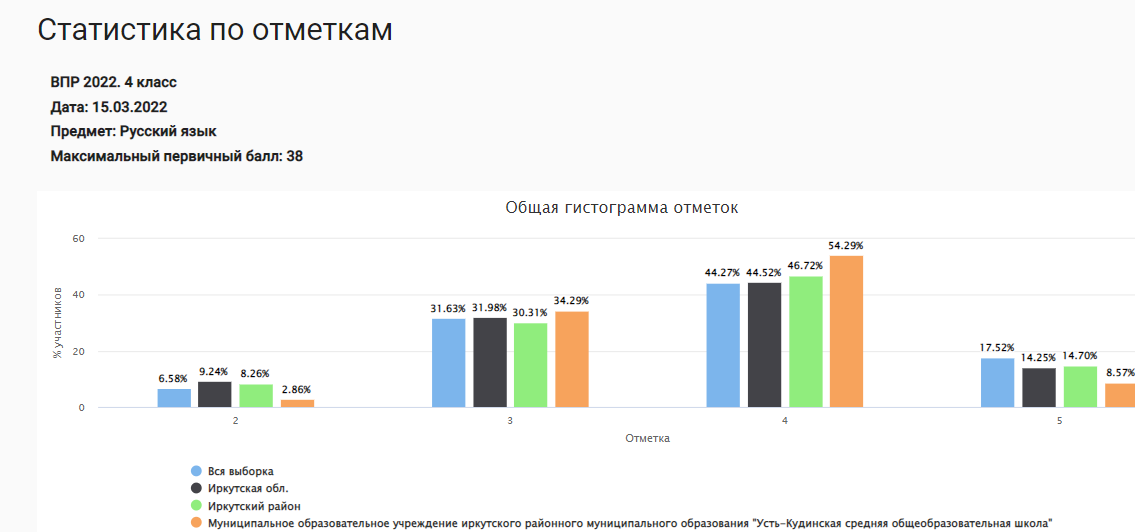 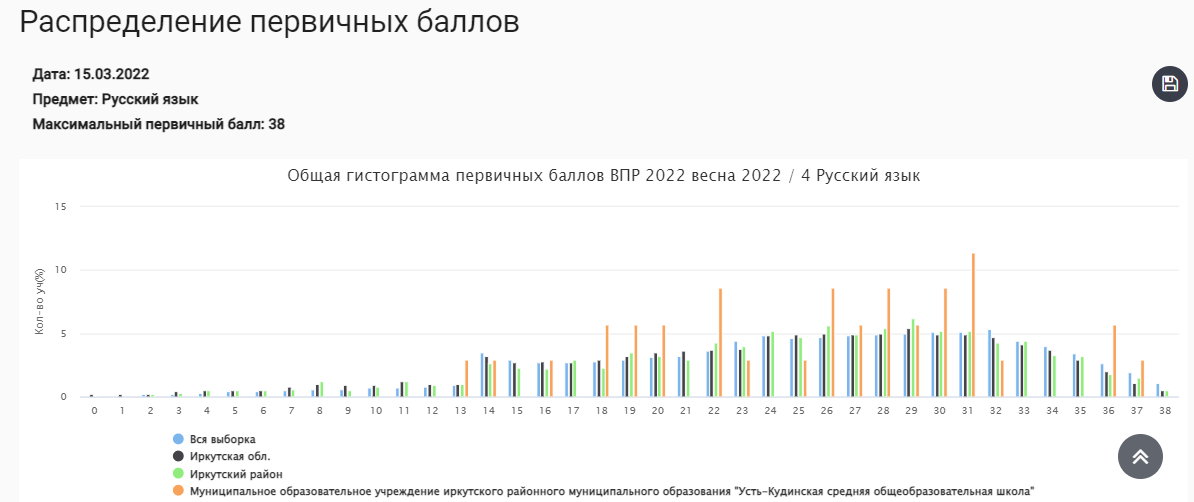 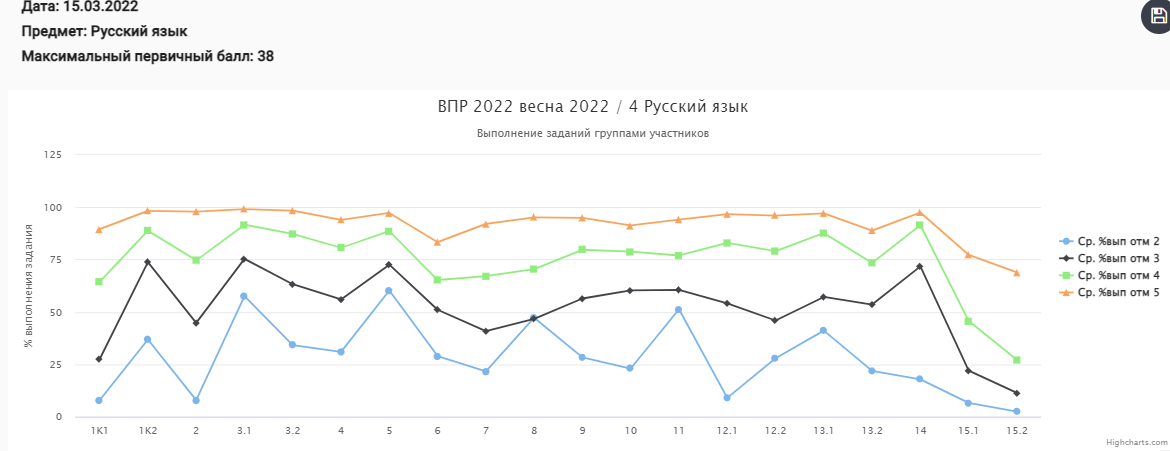 МатематикаВывод: сравнительный анализ итогов III четверти и результатов ВПР показал следующее: понизили отметку – 0 обучающихся; подтвердили отметку – 30 обучающихся; повысили отметку –5 обучающихся. Учителя не объективно выставили оценки детям за 3 четверть, 5 обучающимся оценки были занижены.Итоги весенних ВПР-2022 в 5-х классахОбучающиеся 5-х классов написали всероссийские проверочные работы по одному учебному предмету: русский язык.ВПР-2021: У=72,7%, К=43,6%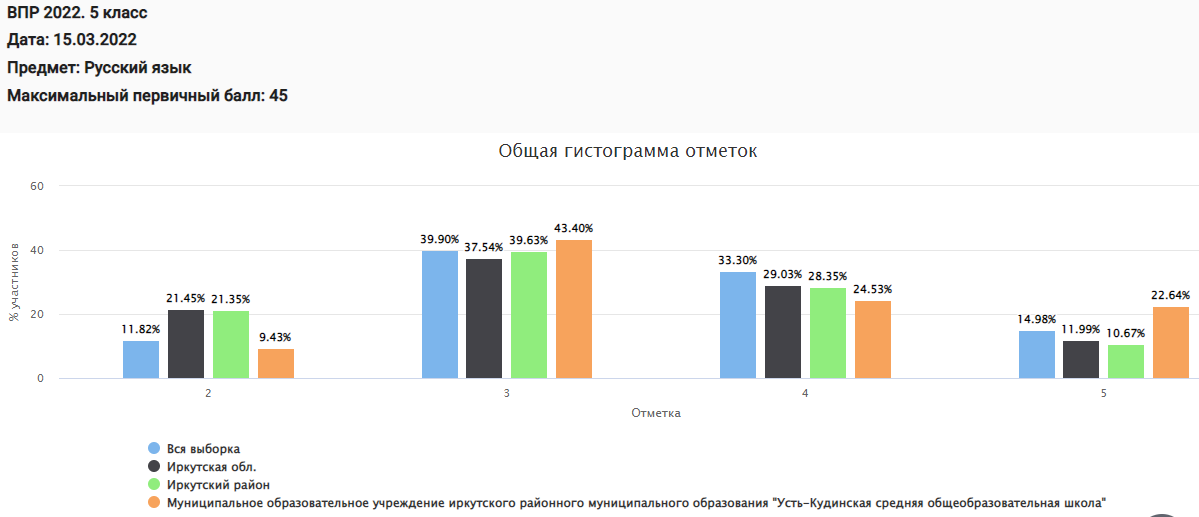 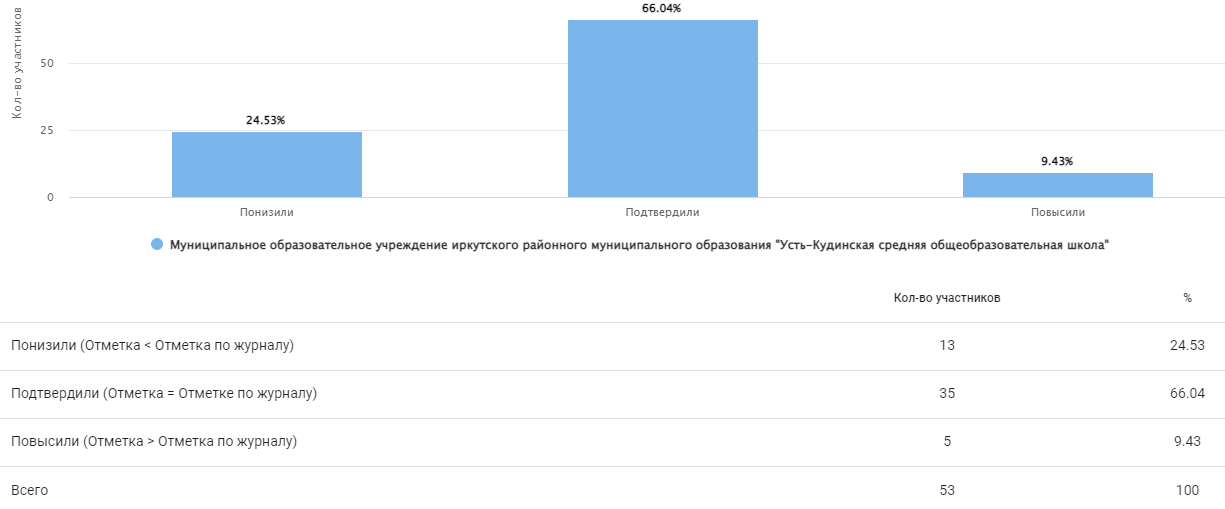 Обучающиеся 5-х классов написали всероссийские проверочные работы по учебному предмету: математика.ВПР-2021: У=100%, К=55%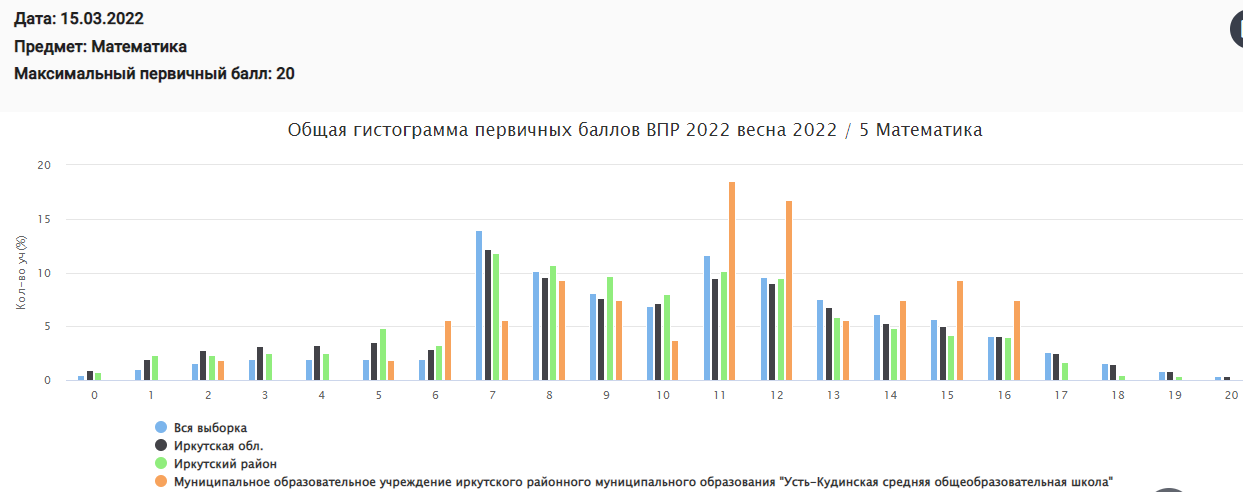 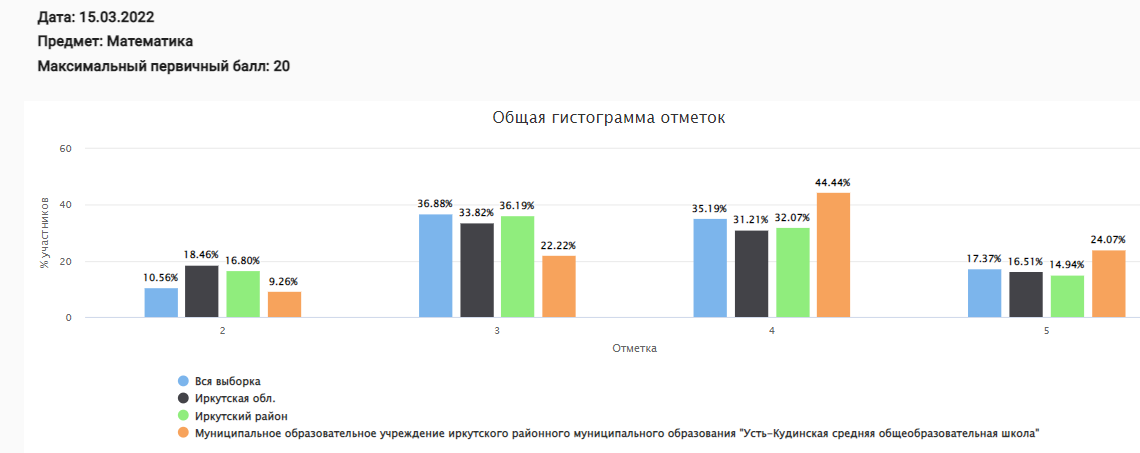 Итоги весенних ВПР-2022 в 6-х классахОбучающиеся 6-х классов написали всероссийские проверочные работы по двум учебным предметам: русский язык, математика – во всех классах данной параллели;Русский языкВПР-2021 У=61,3% К=45,4%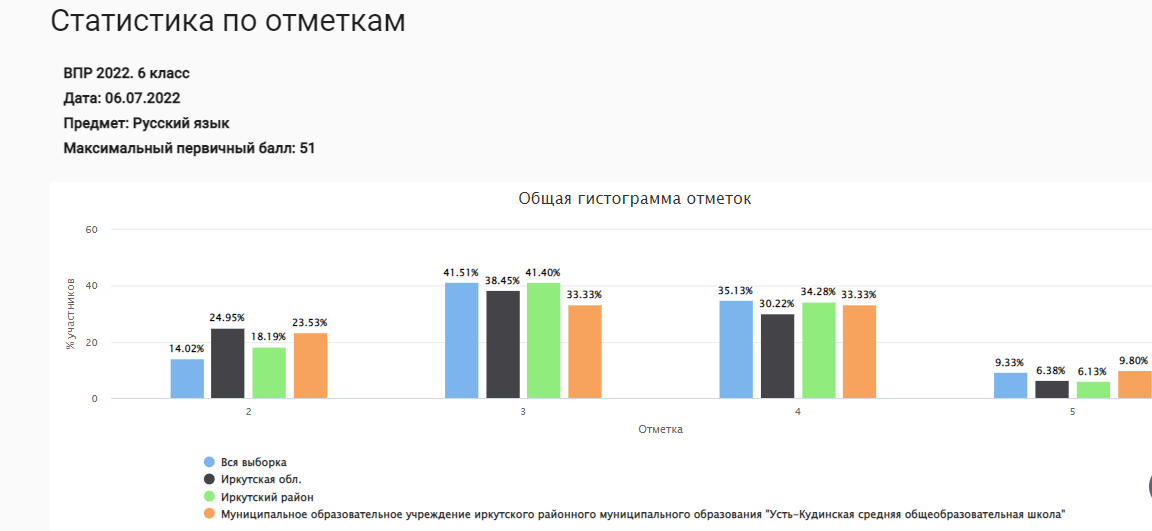 МатематикаВПР-2021: У=100%, К=55%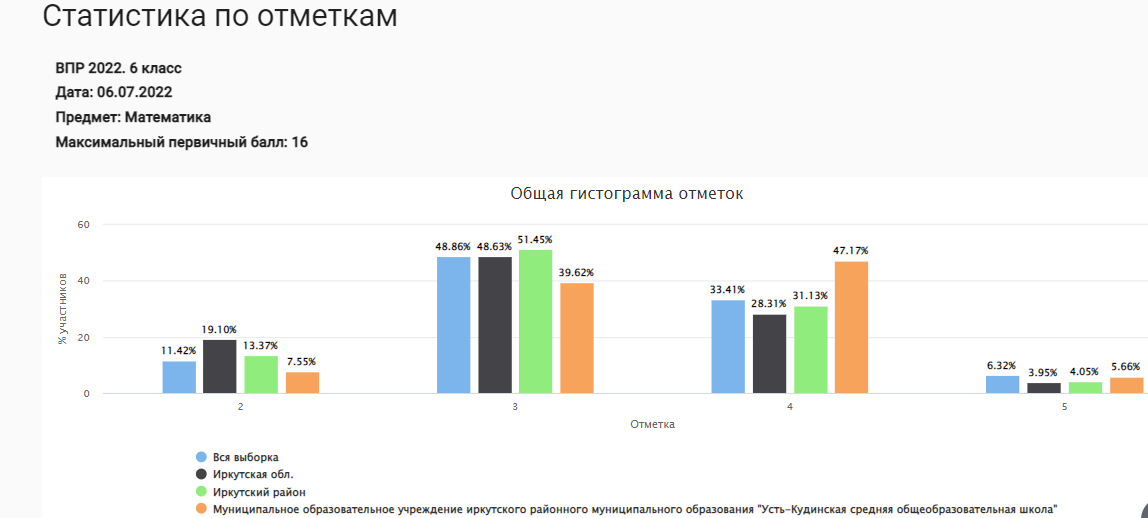 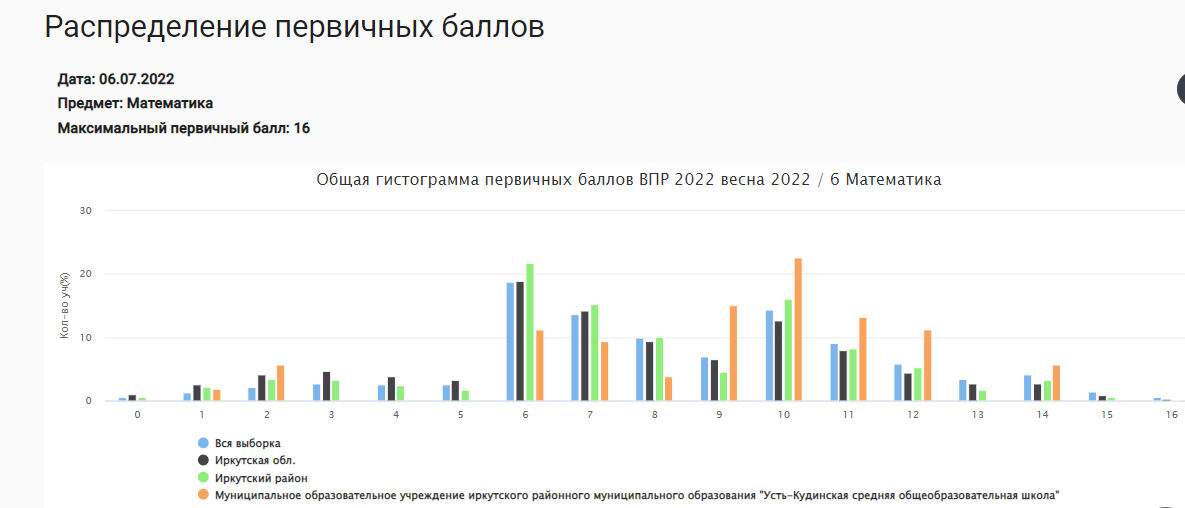 Итоги весенних ВПР-2022 в 7-х классахОбучающиеся 7-х классов написали всероссийские проверочные работы за 7-й класс по двум учебным предметам русский язык, математика – во всех классах данной параллелиВПР-2021 У=54,9% К=27,5%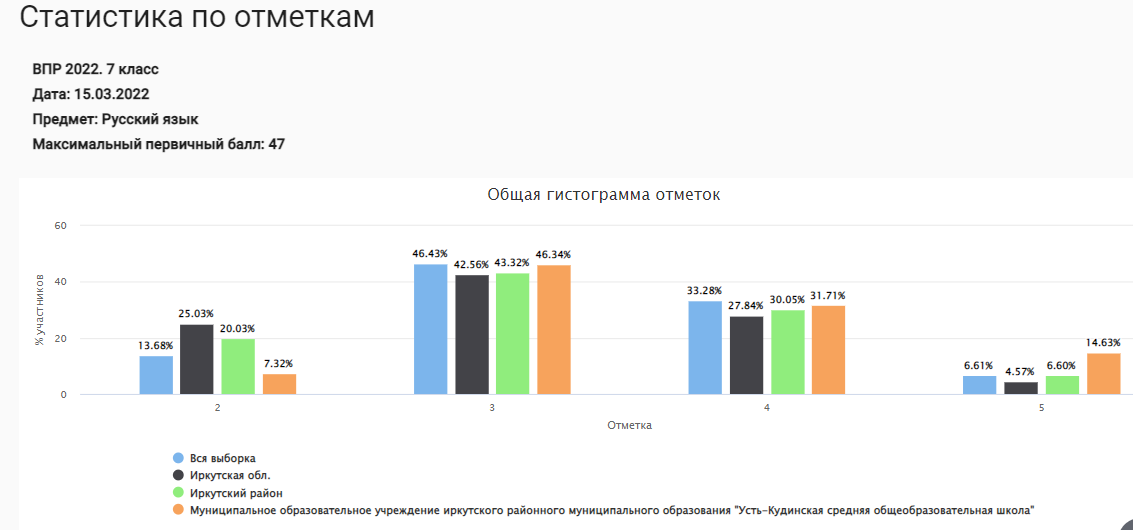 ВПР-2021 У=84,3% К=35,3%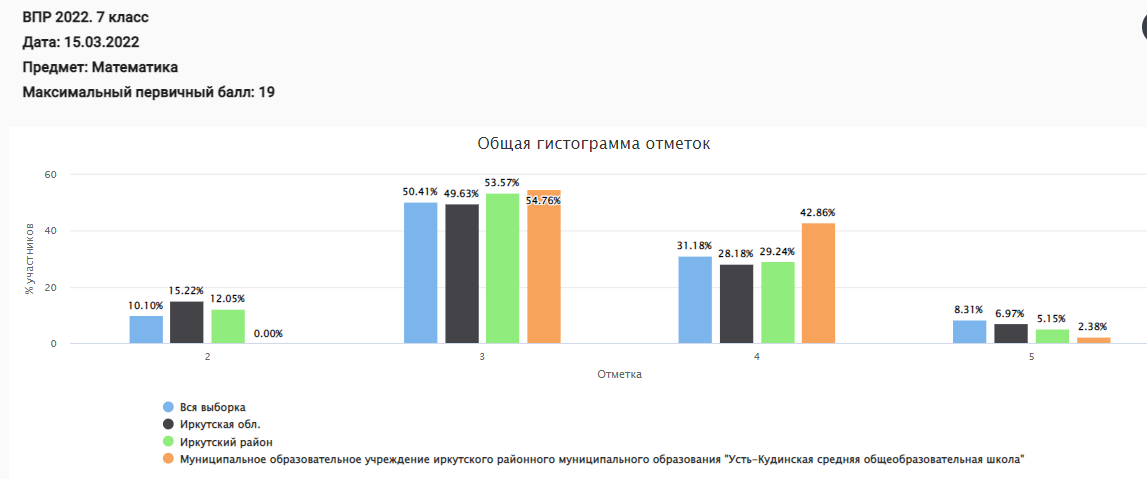 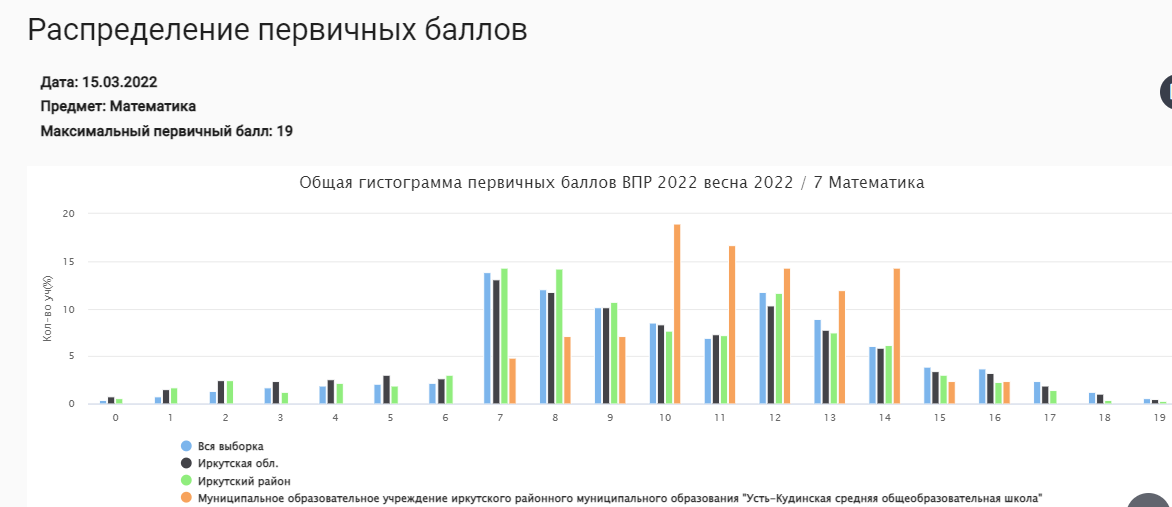 Итоги весенних ВПР-2022 в 8-х классахОбучающиеся 8-х классов написали всероссийские проверочные работы за 8-й класс по двум учебным предметам русский язык, математика – во всех классах данной параллелиВПР-2021 У=64% К=44%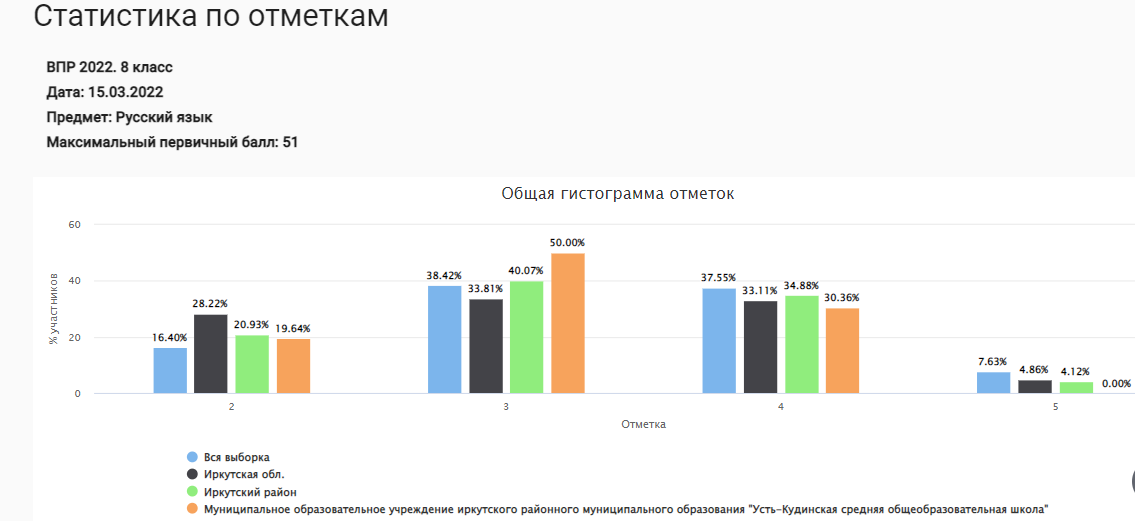 ВПР-2021 У=78,3% К=15%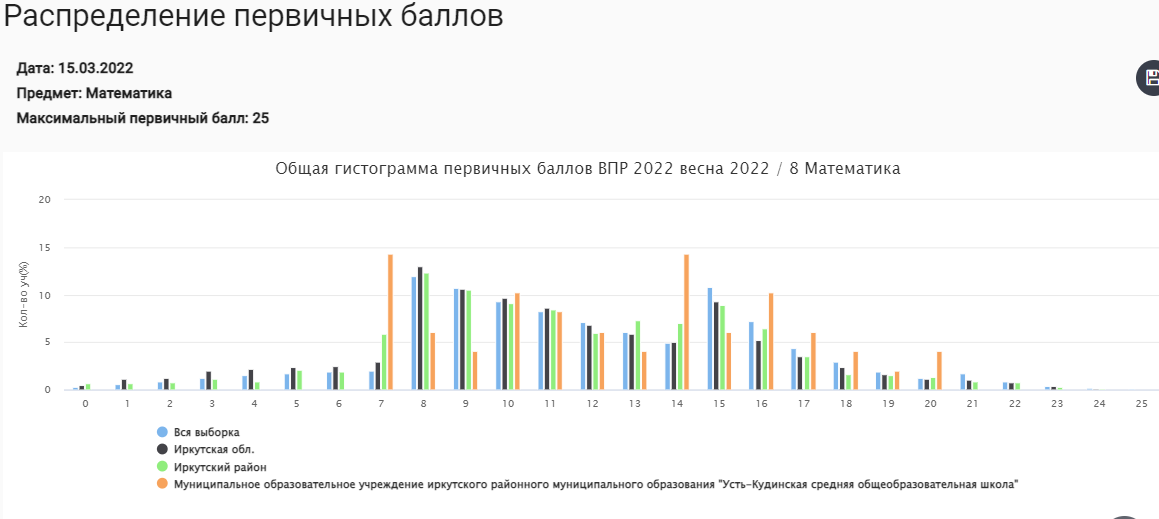 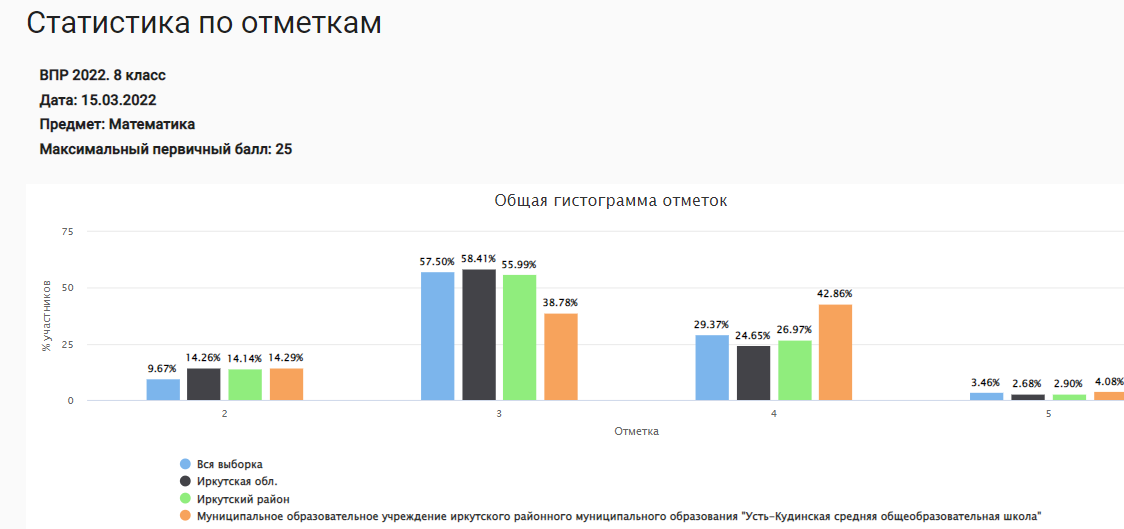 Общие выводы по результатам весенних ВПР­2022Более 60 процентов обучающихся, которые написали всероссийские проверочные работы в марте 2022 года, не подтвердили свои отметки за III четверть 2021/22 учебного года. В основном произошло понижение отметки за проверочные работы по сравнению с отметкой преподавателя по итогам четверти. Значительное снижение обнаружено по русскому языку в 6-х,8-х классахАнализ результатов весенних ВПР-2022 по сравнению с прошлым годом показал серьезное повышение успеваемости и качества знаний по всем предметам и классам, кроме русского языка в 6-х, 8-х классах. Самое серьезное отставание наблюдается по русскому языку в 6,8-х классах.Рекомендации1. Обсудить результаты весенних ВПР­2022 на педагогическом совете, в срок до 31.05.2022. 2. Руководителям ШМО:провести содержательный анализ результатов весенних ВПР по классам и подготовить подробный отчет, если школьники написали проверочные работы по всем предметам, за которые отвечает методическое объединение, в срок до 11.05.2022;выявить неосвоенные учениками контролируемые элементы содержания (КЭС) для отдельных классов и отдельных обучающихся по предметам, по которым прошли ВПР в марте 2022 года, в срок до 11.05.2022;разработать для учителей­предметников методические рекомендации на следующий учебный год, чтобы устранить выявленные пробелы в знаниях учащихся по тем предметам, по которым прошли ВПР в марте 2022 года, в срок до 30.05.2022.3. Классным руководителям 5, 7 и 8-х классов довести до сведения родителей результаты мартовских ВПР, в срок до 11.05.2022.4. Учителям­предметникам:проанализировать достижение высоких результатов и определить причины низких результатов по предметам, по которым прошли ВПР в марте 2022 года, в срок до 16.05.2022;скорректировать рабочие программы на 2022/23 учебный год с учетом анализа результатов мартовских ВПР и выявленных проблемных тем, в срок до 30.05.2022;внедрить эффективные педагогические практики в процесс обучения, в течение 2022/23 учебного года;при подготовке учащихся к написанию осенних ВПР­2022 и ВПР­2023 использовать пособия из федерального перечня, в том числе электронные образовательные ресурсы, позволяющие ребенку самостоятельно проверить правильность выполнения задания, в течение 2022/23 учебного года;использовать на уроках задания, которые направлены на развитие вариативности мышления учащихся и способность применять знания в новой ситуации, в течение 2022/23 учебного года.5. Учесть результаты весенних ВПР­2022 при планировании ВСОКО на 2022/23 учебный год.6. Усилить контроль за качеством преподавания русского языка и математики в 8-х классах.7. Провести методический семинар по системе оценивания учебных действий обучающихся в срок до 15.06.2022.8. Организовать повышение квалификации учителей русского языка и математики с целью повышения качества преподавания предметов.9. Отметить работу Елисеевой С.И. и Геласимовой Н.Н., учителей начальных классов, по повышению качества знаний обучающихся 4-х классов, в течение 2022/23 учебного года.Маркина Р.Ф., заместитель директора по УВР,
8 (914) 8797646, markinaimma@mail.ru, RFmarkina@yandex.ru
(отметка об исполнителе)Время выполнения работ и формат печати ВПР в 2022 годуПредметКлассВремя выполнения работыПечать вариантов ВПР Не допускается печать двух страниц на одну сторону листа А4Русский язык (1 часть)445 минутформат печати - А4, чёрно-белая, односторонняяРусский язык (2 часть)445 минутформат печати - А4, чёрно-белая, односторонняяМатематика445 минутформат печати - А4, чёрно-белая, допускается печать на обеих сторонах листаОкружающий мир445 минутформат печати - А4, чёрно-белая, допускается печать на обеих сторонах листаМатематика560 минутформат печати - А4, чёрно-белая, допускается печать на обеих сторонах листаРусский язык560 минутформат печати - А4, чёрно-белая, допускается печать на обеих сторонах листаБиология545 минутформат печати - А4, чёрно-белая, допускается печать на обеих сторонах листаИстория545 минутформат печати - А4, чёрно-белая, допускается печать на обеих сторонах листаМатематика660 минутформат печати - А4, чёрно-белая, допускается печать на обеих сторонах листаРусский язык690 минутформат печати - А4, чёрно-белая, допускается печать на обеих сторонах листаБиология645 минутформат печати - А4, чёрно-белая, допускается печать на обеих сторонах листаГеография645минутформат печати - А4, чёрно-белая, допускается печать на обеих сторонах листаОбществознание645 минутформат печати - А4, чёрно-белая, допускается печать на обеих сторонах листаИстория645 минутформат печати - А4, чёрно-белая, допускается печать на обеих сторонах листаМатематика790 минутформат печати - А4, чёрно-белая, допускается печать на обеих сторонах листаРусский язык790 минутформат печати - А4, чёрно-белая, допускается печать на обеих сторонах листаБиология745 минутформат печати - А4, чёрно-белая, допускается печать на обеих сторонах листаГеография745 минутформат печати - А4, чёрно-белая, допускается печать на обеих сторонах листаФизика745 минутформат печати - А4, чёрно-белая, допускается печать на обеих сторонах листаОбществознание745 минутформат печати - А4, чёрно-белая, допускается печать на обеих сторонах листаИстория745 минутформат печати - А4, чёрно-белая, допускается печать на обеих сторонах листаАнглийский язык, французский язык, немецкий язык745 минут-Математика890 минутформат печати - А4, чёрно-белая, допускается печать на обеих сторонах листаРусский язык890 минутформат печати - А4, чёрно-белая, допускается печать на обеих сторонах листаБиология845 минутформат печати - А4, чёрно-белая, допускается печать на обеих сторонах листаГеография845минутформат печати - А4, чёрно-белая, допускается печать на обеих сторонах листаОбществознание845 минутформат печати - А4, чёрно-белая, допускается печать на обеих сторонах листаИстория845 минутформат печати - А4, чёрно-белая, допускается печать на обеих сторонах листаФизика845 минутформат печати - А4, чёрно-белая, допускается печать на обеих сторонах листаХимия890 минутформат печати - А4, чёрно-белая, допускается печать на обеих сторонах листаАнглийский язык, французский язык, немецкий язык1165 минут-История1190 минутформат печати - А4, чёрно-белая, допускается печать на обеих сторонах листаФизика1190 минутформат печати - А4, чёрно-белая, допускается печать на обеих сторонах листаХимия1190 минутформат печати - А4, чёрно-белая, допускается печать на обеих сторонах листаГеография1190 минутформат печати - А4, чёрно-белая, допускается печать на обеих сторонах листаБиология1190 минутформат печати - А4, чёрно-белая, допускается печать на обеих сторонах листаНаименование предметов4-й класс, 
чел.5-й класс,
чел.6-й класс,
чел.7-й класс, 
чел.8-й класс, 
чел.Русский язык 3652555549Математика3652555549предметпараллелькол-во детей на параллеликол-во детей, писавших ВПР% писавших"5""4""3""2"У, %К, %Русский язык44444100,011,020,09,04,091,070,4Русский язык5595593,2915161572,743,6Русский язык6474493,661471761,345,4Русский язык7595186,4212142354,927,5Русский язык8524587,03179166444итого по школе26123991,6предметпараллелькол-во детей на параллеликол-во детей, писавших ВПР% писавших"5""4""3""2"У, %К, %Математика5595593,0141616983,654,5Математика6474085,0616180100,055,0Математика7595186,001825884,335,3Математика8524688,007291078,315итого по школе217192352,02057882786,540КлассУчительИтоги III четвертиИтоги III четвертиИтоги III четвертиИтоги III четвертиУ, %К,%Итоги ВПРИтоги ВПРИтоги ВПРИтоги ВПРУ, %К,%КлассУчитель«5»«4»«3»«2»У, %К,%«5»«4»«3»«2»У, %К,%4 «А», 4 «Б»Елисеева СИ Геласимова НГ 6161301006331911110065ВПР 2022 весна Русский язык 4Сравнение отметок с отметками по журналуПредмет:Русский языкМаксимальный первичный балл:38Дата:06.07.2022Группы участниковКол-во участников%Иркутская обл.  Понизили (Отметка < Отметка по журналу) %197921,05  Подтвердили (Отметка = Отметке по журналу) %614565,37  Повысили (Отметка > Отметка по журналу) %127713,58  Всего9401100Иркутский район   Понизили (Отметка < Отметка по журналу) %39921,26  Подтвердили (Отметка = Отметке по журналу) %124966,54  Повысили (Отметка > Отметка по журналу) %22912,2  Всего1877100Муниципальное образовательное учреждение иркутского районного муниципального образования "Усть-Кудинская  средняя общеобразовательная школа"  Понизили (Отметка < Отметка по журналу) %720  Подтвердили (Отметка = Отметке по журналу) %2571,43  Повысили (Отметка > Отметка по журналу) %38,57  Всего35100Группы участниковКол-во ООКол-во участников2345Вся выборка98963414396,5831,6344,2717,52Иркутская обл.26194339,2431,9844,5214,25Иркутский район 4118778,2630,3146,7214,7Муниципальное образовательное учреждение иркутского районного муниципального образования "Усть-Кудинская  средняя общеобразовательная школа"352,8634,2954,298,57ВПР 2022 весна Русский язык 4Достижение планируемых результатовПредмет:Русский языкМаксимальный первичный балл:38Дата:06.07.2022Блоки ПООП обучающийся научится / получит возможность научиться или проверяемые требования (умения) в соответствии с ФГОС (ФК ГОС)Макс баллИркутская обл.Иркутский район МОУ ИРМО "Усть-Кудинская  СОШ"РФ9433 уч.1877 уч.35 уч.341439 уч.1K1. Умение писать текст под диктовку, соблюдая в практике письма изученные орфографические и пунктуационные нормы. Писать под диктовку тексты в соответствии с изученными правилами правописания; проверять предложенный текст, находить и исправлять орфографические и пунктуационные ошибки. Осознавать место возможного возникновения орфографической ошибки; при работе над ошибками осознавать причины появления ошибки и определять способы действий, помогающие предотвратить ее в последующих письменных работах454,4856,0144,2960,951K2. Умение писать текст под диктовку, соблюдая в практике письма изученные орфографические и пунктуационные нормы. Писать под диктовку тексты в соответствии с изученными правилами правописания; проверять предложенный текст, находить и исправлять орфографические и пунктуационные ошибки. Осознавать место возможного возникновения орфографической ошибки; при работе над ошибками осознавать причины появления ошибки и определять способы действий, помогающие предотвратить ее в последующих письменных работах385,8385,8174,2987,192. Умение распознавать однородные члены предложения. Выделять предложения с однородными членами361,1863,6565,7164,73.1. Умение распознавать главные члены предложения. Находить главные и второстепенные (без деления на виды) члены предложения181,5682,3788,5783,123.2. Умение распознавать части речи. Распознавать грамматические признаки слов; с учетом совокупности выявленных признаков (что называет, на какие вопросы отвечает, как изменяется) относить слова к определенной группе основных частей речи373,575,5680,9573,134. Умение распознавать правильную орфоэпическую норму. Соблюдать нормы русского литературного языка в собственной речи и оценивать соблюдение этих норм в речи собеседников (в объеме представленного в учебнике материала)271,2773,267074,165. Умение классифицировать согласные звуки. Характеризовать звуки русского языка: согласные звонкие/глухие177,0677,6891,4379,516. Умение распознавать основную мысль текста при его письменном предъявлении; адекватно формулировать основную мысль в письменной форме, соблюдая нормы построения предложения и словоупотребления. Определять тему и главную мысль текста252,3853,7875,7155,657. Умение составлять план прочитанного текста (адекватно воспроизводить прочитанный текст с заданной степенью свернутости) в письменной форме, соблюдая нормы построения предложения и словоупотребления. Делить тексты на смысловые части, составлять план текста355,554,4765,7158,338. Умение строить речевое высказывание заданной структуры (вопросительное предложение) в письменной форме по содержанию прочитанного текста. Задавать вопросы по содержанию текста и отвечать на них, подтверждая ответ примерами из текста263,0964,4161,4365,029. Умение распознавать значение слова; адекватно формулировать значение слова в письменной форме, соблюдая нормы построения предложения и словоупотребления. Определять значение слова по тексту  170,3974,1668,5773,4310. Умение подбирать к слову близкие по значению слова. Подбирать синонимы для устранения повторов в тексте165,9865,3282,8670,4211. Умение классифицировать слова по составу. Находить в словах с однозначно выделяемыми морфемами окончание, корень, приставку, суффикс265,2662,287,1465,5912.1. Умение распознавать имена существительные в предложении, распознавать грамматические признаки имени существительного. Распознавать грамматические признаки слов, с учетом совокупности выявленных признаков относить слова к определенной группе основных частей речи / Проводить морфологический разбор имен существительных по предложенному в учебнике алгоритму; оценивать правильность проведения морфологического разбора; находить в тексте предлоги с именами существительными, к которым они относятся165,6369,4277,1468,312.2. Умение распознавать имена существительные в предложении, распознавать грамматические признаки имени существительного. Распознавать грамматические признаки слов, с учетом совокупности выявленных признаков относить слова к определенной группе основных частей речи / Проводить морфологический разбор имен существительных по предложенному в учебнике алгоритму; оценивать правильность проведения морфологического разбора; находить в тексте предлоги с именами существительными, к которым они относятся267,5468,5962,8666,2613.1. Умение распознавать имена прилагательные в предложении, распознавать грамматические признаки имени прилагательного. Распознавать грамматические признаки слов, с учетом совокупности выявленных признаков относить слова к определенной группе основных частей речи / Проводить морфологический разбор имен прилагательных по предложенному в учебнике алгоритму, оценивать правильность проведения морфологического разбора165,8270,788,5767,1413.2. Умение распознавать имена прилагательные в предложении, распознавать грамматические признаки имени прилагательного. Распознавать грамматические признаки слов, с учетом совокупности выявленных признаков относить слова к определенной группе основных частей речи / Проводить морфологический разбор имен прилагательных по предложенному в учебнике алгоритму, оценивать правильность проведения морфологического разбора258,7461,3775,7157,3214. Умение распознавать глаголы в предложении. Распознавать грамматические признаки слов, с учетом совокупности выявленных признаков относить слова к определенной группе основных частей речи 178,2779,8685,7178,0215.1. Умение на основе данной информации  и собственного жизненного опыта обучающихся определять конкретную жизненную ситуацию для адекватной интерпретации данной информации, соблюдая при письме изученные орфографические и пунктуационные нормы. Интерпретация содержащейся в тексте информации238,9341,7437,1442,2715.2. Умение на основе данной информации  и собственного жизненного опыта обучающихся определять конкретную жизненную ситуацию для адекватной интерпретации данной информации, соблюдая при письме изученные орфографические и пунктуационные нормы. Интерпретация содержащейся в тексте информации133,2230,5311,4338,89КлассУчительИтоги III четвертиИтоги III четвертиИтоги III четвертиИтоги III четвертиУ,%К, %Итоги ВПРИтоги ВПРИтоги ВПРИтоги ВПРУ,%К, %КлассУчитель«5»«4»«3»«2»У,%К, %«5»«4»«3»«2»У,%К, %4А, 4БЕлисеева СИ Геласимова НГ7171101006910169010075ВПР 2022 весна Математика 4Статистика по отметкамПредмет:МатематикаМаксимальный первичный балл:20Дата:06.07.2022Группы участниковКол-во ООКол-во участников2345Вся выборка63672036394,225,4643,526,84Иркутская обл.19967314,8324,945,125,17Иркутский район 3717113,4523,244,1329,22Муниципальное образовательное учреждение иркутского районного муниципального образования "Усть-Кудинская  средняя общеобразовательная школа"35025,7145,7128,57ВПР 2022 весна Математика 4Достижение планируемых результатовПредмет:МатематикаМаксимальный первичный балл:20Дата:06.07.2022Блоки ПООП обучающийся научится / получит возможность научиться или проверяемые требования (умения) в соответствии с ФГОС (ФК ГОС)Макс баллИркутская обл.Иркутский район МОУ ИРМО  "Усть-Кудинская  СОШ"РФ6731 уч.1711 уч.35 уч.203639 уч.1. Умение выполнять арифметические действия с числами и числовыми выражениями. Выполнять устно сложение, вычитание, умножение и деление однозначных, двузначных и трехзначных чисел в случаях, сводимых к действиям в пределах 100 (в том числе с нулем и числом 1).190,1290,0694,2992,232. Умение выполнять арифметические действия с числами и числовыми выражениями. Вычислять значение числового выражения (содержащего 2–3 арифметических действия, со скобками и без скобок).179,0781,2497,1482,773. Использование начальных математических знаний для описания и объяснения окружающих предметов, процессов, явлений, для оценки количественных и пространственных отношений предметов, процессов, явлений. Решать арифметическим способом (в 1–2 действия) учебные задачи и задачи, связанные с повседневной жизнью.282,7485,0497,1480,314. Использование начальных математических знаний для описания и объяснения окружающих предметов, процессов, явлений, для оценки количественных и пространственных отношений предметов, процессов, явлений. Читать, записывать и сравнивать величины (массу, время, длину, площадь, скорость), используя основные единицы измерения величин и соотношения между ними (килограмм – грамм; час – минута, минута – секунда; километр – метр, метр – дециметр, дециметр – сантиметр, метр – сантиметр,сантиметр – миллиметр)154,3360,7254,2958,995.1. Умение исследовать, распознавать геометрические фигуры. Вычислять периметр треугольника, прямоугольника и квадрата, площадь прямоугольника и квадрата.165,8369,3288,5768,025.2. Умение изображать геометрические фигуры. Выполнять построение геометрических фигур с заданными измерениями (отрезок, квадрат, прямоугольник) с помощью линейки, угольника.152,4950,7385,7155,316.1. Умение работать с таблицами, схемами, графиками диаграммами. Читать несложные готовые таблицы.192,7695,6294,2990,866.2. Умение работать с таблицами, схемами, графиками диаграммами, анализировать и интерпретировать данные. Сравнивать и обобщать информацию, представленную в строках и столбцах несложных таблиц и диаграмм.182,3785,748080,577. Умение выполнять арифметические действия с числами и числовыми выражениями. Выполнять письменно действия с многозначными числами (сложение, вычитание, умножение и деление на однозначное, двузначное числа в пределах 10 000) с использованием таблиц сложения и умножения чисел, алгоритмов письменных арифметических действий (в том числе деления с остатком).155,6860,028060,118. Умение решать текстовые задачи. Читать, записывать и сравнивать величины (массу, время, длину, площадь, скорость), используя основные единицы измерения величин и соотношения между ними (килограмм – грамм; час – минута, минута – секунда; километр – метр, метр – дециметр, дециметр – сантиметр, метр – сантиметр, сантиметр – миллиметр);
решать задачи в 3–4 действия241,3539,6635,7142,739.1. Овладение основами логического и алгоритмического мышления. Интерпретировать информацию, полученную при проведении несложных исследований (объяснять, сравнивать и обобщать данные, делать выводы и прогнозы).147,2448,4537,1451,689.2. Овладение основами логического и алгоритмического мышления. Интерпретировать информацию, полученную при проведении несложных исследований (объяснять, сравнивать и обобщать данные, делать выводы и прогнозы).136,1642,925,7141,7410. Овладение основами логического и алгоритмического мышления 
Собирать, представлять, интерпретировать информацию253,9657,0155,7152,511. Овладение основами пространственного воображения. Описывать взаимное расположение предметов в пространстве и на плоскости.267,5369,2961,4365,1312. Овладение основами логического и алгоритмического мышления. 
Решать задачи в 3–4 действия.214,0914,9324,2915,67Класс, годПредметИтоги III четвертиИтоги III четвертиИтоги III четвертиИтоги III четвертиУ, %К,%Итоги ВПРИтоги ВПРИтоги ВПРИтоги ВПРУ, %К,%Класс, годПредмет«5»«4»«3»«2»У, %К,%«5»«4»«3»«2»У, %К,%5 А,5Б,5В2022Русский язык101923010055,8111323590,446,2Вывод: сравнительный анализ итогов III четверти и результатов ВПР показал следующее: понизили отметку – 13 обучающихся (25%) ; подтвердили отметку – 34 обучающихся (65%); повысили отметку – 5 обучающихся (10%).Сравнительный анализ результатов ВПР-2021 и весенних ВПР-2022 по русскому языку показал положительную динамику уровня обученности обучающихся 5-х классов, что говорит об объективности оценивания педагогами начальных классов и основной школы предметных достижений обучающихся. Качество повысилось на 3%, а успеваемость на 17,7% это говорит о том, что адаптационный период пятиклассников прошел успешно, не отразилась смена педагогов (новые методы и подходы к обучению), психологическое состояние обучающихся во время написания проверочной работы было таким, что позволило повысить результаты ВПР по сравнению с 2021 годом.Блоки ПООП
обучающийся научится / получит возможность научиться или проверяемые требования (умения) в соответствии с ФГОС (ФК ГОС)Макс баллИркутская обл.Иркутский районМОУ ИРМО "Усть-Кудинская СОШ"РФ9990 уч.1562 уч.53 уч.337527 уч.1K1. Совершенствование видов речевой деятельности (чтения, письма), обеспечивающих эффективное овладение разными учебными предметами; овладение основными нормами литературного языка (орфографическими, пунктуационными); стремление к речевому самосовершенствованию. Соблюдать основные языковые нормы в письменной речи; редактировать письменные тексты разных стилей и жанров с соблюдением норм современного русского литературного языка454.6151.4649.0658.521K2. Совершенствование видов речевой деятельности (чтения, письма), обеспечивающих эффективное овладение разными учебными предметами; овладение основными нормами литературного языка (орфографическими, пунктуационными); стремление к речевому самосовершенствованию. Соблюдать основные языковые нормы в письменной речи; редактировать письменные тексты разных стилей и жанров с соблюдением норм современного русского литературного языка350.3952.4550.3155.941K3. Совершенствование видов речевой деятельности (чтения, письма), обеспечивающих эффективное овладение разными учебными предметами; овладение основными нормами литературного языка (орфографическими, пунктуационными); стремление к речевому самосовершенствованию. Соблюдать основные языковые нормы в письменной речи; редактировать письменные тексты разных стилей и жанров с соблюдением норм современного русского литературного языка289.7991.4986.7990.102K1. Расширение и систематизация научных знаний о языке; осознание взаимосвязи его уровней и единиц; освоение базовых понятий лингвистики, основных единиц и грамматических категорий языка; формирование навыков проведения различных видов анализа слова (фонетического, морфемного, словообразовательного, лексического, морфологического), синтаксического анализа словосочетания и предложения. Проводить фонетический анализ слова; проводить морфемный анализ слов; проводить морфологический анализ слова; проводить синтаксический анализ словосочетания и предложения.347.3145.3944.0355.242K2. Расширение и систематизация научных знаний о языке; осознание взаимосвязи его уровней и единиц; освоение базовых понятий лингвистики, основных единиц и грамматических категорий языка; формирование навыков проведения различных видов анализа слова (фонетического, морфемного, словообразовательного, лексического, морфологического), синтаксического анализа словосочетания и предложения. Проводить фонетический анализ слова; проводить морфемный анализ слов; проводить морфологический анализ слова; проводить синтаксический анализ словосочетания и предложения.377.2477.8992.4579.862K3. Расширение и систематизация научных знаний о языке; осознание взаимосвязи его уровней и единиц; освоение базовых понятий лингвистики, основных единиц и грамматических категорий языка; формирование навыков проведения различных видов анализа слова (фонетического, морфемного, словообразовательного, лексического, морфологического), синтаксического анализа словосочетания и предложения. Проводить фонетический анализ слова; проводить морфемный анализ слов; проводить морфологический анализ слова; проводить синтаксический анализ словосочетания и предложения.337.5439.8251.5744.442K4. Расширение и систематизация научных знаний о языке; осознание взаимосвязи его уровней и единиц; освоение базовых понятий лингвистики, основных единиц и грамматических категорий языка; формирование навыков проведения различных видов анализа слова (фонетического, морфемного, словообразовательного, лексического, морфологического), синтаксического анализа словосочетания и предложения. Проводить фонетический анализ слова; проводить морфемный анализ слов; проводить морфологический анализ слова; проводить синтаксический анализ словосочетания и предложения.347.3845.1147.1753.393. Совершенствование видов речевой деятельности (чтения, говорения), обеспечивающих эффективное овладение разными учебными предметами и взаимодействие с окружающими людьми; овладение основными нормами литературного языка (орфоэпическими). Проводить орфоэпический анализ слова; определять место ударного слога269.1168.4183.0273.394.1. Расширение и систематизация научных знаний о языке; осознание взаимосвязи его уровней и единиц; освоение базовых понятий лингвистики, основных единиц и грамматических категорий языка. Опознавать самостоятельные части речи и их формы, а также служебные части речи и междометия368.8067.6176.1074.144.2. Расширение и систематизация научных знаний о языке; осознание взаимосвязи его уровней и единиц; освоение базовых понятий лингвистики, основных единиц и грамматических категорий языка. Опознавать самостоятельные части речи и их формы, а также служебные части речи и междометия248.5143.7948.1152.175.1. Совершенствование видов речевой деятельности (чтения, письма), обеспечивающих эффективное овладение разными учебными предметами и взаимодействие с окружающими людьми; расширение и систематизация научных знаний о языке; осознание взаимосвязи его уровней и единиц; освоение базовых понятий лингвистики, основных единиц и грамматических категорий языка; овладение основными нормами литературного языка (пунктуационными). Анализировать различные виды словосочетаний и предложений с точки зрения их структурно-смысловой организации и функциональных особенностей; соблюдать основные языковые нормы в письменной речи; опираться на грамматико-интонационный анализ при объяснении расстановки знаков препинания в предложении251.4045.2987.7457.625.2. Совершенствование видов речевой деятельности (чтения, письма), обеспечивающих эффективное овладение разными учебными предметами и взаимодействие с окружающими людьми; расширение и систематизация научных знаний о языке; осознание взаимосвязи его уровней и единиц; освоение базовых понятий лингвистики, основных единиц и грамматических категорий языка; овладение основными нормами литературного языка (пунктуационными). Анализировать различные виды словосочетаний и предложений с точки зрения их структурно-смысловой организации и функциональных особенностей; соблюдать основные языковые нормы в письменной речи; опираться на грамматико-интонационный анализ при объяснении расстановки знаков препинания в предложении240.1437.3666.9844.936.1. Совершенствование видов речевой деятельности (чтения, письма), обеспечивающих эффективное овладение разными учебными предметами и взаимодействие с окружающими людьми; расширение и систематизация научных знаний о языке; осознание взаимосвязи его уровней и единиц; освоение базовых понятий лингвистики, основных единиц и грамматических категорий языка; овладение основными нормами литературного языка (пунктуационными). Анализировать различные виды словосочетаний и предложений с точки зрения их структурно-смысловой организации и функциональных особенностей; соблюдать основные языковые нормы в письменной речи; опираться на грамматико-интонационный анализ при объяснении расстановки знаков препинания в предложении256.1660.0277.3659.986.2. Совершенствование видов речевой деятельности (чтения, письма), обеспечивающих эффективное овладение разными учебными предметами и взаимодействие с окружающими людьми; расширение и систематизация научных знаний о языке; осознание взаимосвязи его уровней и единиц; освоение базовых понятий лингвистики, основных единиц и грамматических категорий языка; овладение основными нормами литературного языка (пунктуационными). Анализировать различные виды словосочетаний и предложений с точки зрения их структурно-смысловой организации и функциональных особенностей; соблюдать основные языковые нормы в письменной речи; опираться на грамматико-интонационный анализ при объяснении расстановки знаков препинания в предложении146.4146.4154.7250.127.1. Совершенствование видов речевой деятельности (чтения, письма), обеспечивающих эффективное овладение разными учебными предметами и взаимодействие с окружающими людьми; расширение и систематизация научных знаний о языке; осознание взаимосвязи его уровней и единиц; освоение базовых понятий лингвистики, основных единиц и грамматических категорий языка;овладение основными нормами литературного языка (пунктуационными). Анализировать различные виды словосочетаний и предложений с точки зрения их структурно- смысловой организации и функциональных особенностей; соблюдать основные языковые нормы в письменной речи; опираться на грамматико-интонационный анализ при объяснении расстановки знаков препинания в предложении252.6452.6983.9656.497.2. Совершенствование видов речевой деятельности (чтения, письма), обеспечивающих эффективное овладение разными учебными предметами и взаимодействие с окружающими людьми; расширение и систематизация научных знаний о языке; осознание взаимосвязи его уровней и единиц; освоение базовых понятий лингвистики, основных единиц и грамматических категорий языка;овладение основными нормами литературного языка (пунктуационными). Анализировать различные виды словосочетаний и предложений с точки зрения их структурно- смысловой организации и функциональных особенностей; соблюдать основные языковые нормы в письменной речи; опираться на грамматико-интонационный анализ при объяснении расстановки знаков препинания в предложении142.6939.1858.4946.038. Совершенствование видов речевой деятельности (чтения), обеспечивающих эффективное овладение разными учебными предметами; формирование навыков проведения многоаспектного анализа текста; овладение основными стилистическими ресурсами лексики и фразеологии языка, основными нормами литературного языка; приобретение опыта их использования в речевой практике при создании письменных высказываний. Владеть навыками различных видов чтения (изучающим, ознакомительным, просмотровым) и информационной переработки прочитанного материала; адекватно понимать тексты различных функционально-смысловых типов речи и функциональных разновидностей языка; анализировать текст с точки зрения его темы, цели, основной мысли, основной и дополнительной информации244.5143.5328.3049.579. Совершенствование видов речевой деятельности (чтения), обеспечивающих эффективное овладение разными учебными предметами; формирование навыков проведения многоаспектного анализа текста; овладение основными стилистическими ресурсами лексики и фразеологии языка, основными нормами литературного языка; приобретение опыта их использования в речевой практике при создании письменных высказываний. Владеть навыками различных видов чтения (изучающим, ознакомительным, просмотровым) и информационной переработки прочитанного материала; адекватно понимать тексты различных функционально-смысловых типов речи и функциональных разновидностей языка; анализировать текст с точки зрения его темы, цели, основной мысли, основной и дополнительной информации248.1152.9466.0451.5710. Совершенствование видов речевой деятельности (чтения), обеспечивающих эффективное овладение разными учебными предметами; расширение и систематизация научных знаний о языке; осознание взаимосвязи его уровней и единиц; освоение базовых понятий лингвистики, основных единиц и грамматических категорий языка; формирование навыков проведения многоаспектного анализа текста; овладение основными стилистическими ресурсами лексики и фразеологии языка, основными нормами литературного языка; приобретение опыта их использования в речевой практике при создании письменных высказываний. Владеть навыками различных видов чтения (изучающим, ознакомительным, просмотровым) и информационной переработки прочитанного материала; адекватно понимать тексты различных функционально-смысловых типов речи и функциональных разновидностей языка; анализировать текст с точки зрения его принадлежности к функционально-смысловому типу речи и функциональной разновидности языка146.7149.3066.0453.3111. Совершенствование видов речевой деятельности (чтения, письма), обеспечивающих эффективное овладение разными учебными предметами и взаимодействие с окружающими людьми в ситуациях формального и неформального межличностного и межкультурного общения; использование коммуникативно-эстетических возможностей русского языка; расширение и систематизацию научных знаний о языке; осознание взаимосвязи его уровней и единиц; освоение базовых понятий лингвистики, основных единиц и грамматических категорий языка; формирование навыков проведения различных видов анализа слова (лексического), а также многоаспектного анализа текста; овладение основными стилистическими ресурсами лексики и фразеологии языка, основными нормами литературного языка. Владеть навыками различных видов чтения (изучающим, ознакомительным, просмотровым) и информационной переработки прочитанного материала; адекватно понимать тексты различных функционально-смысловых типов речи и функциональных разновидностей языка; проводить лексический анализ слова; опознавать лексические средства выразительности165.9867.4156.6069.3812. Совершенствование видов речевой деятельности (чтения, письма), обеспечивающих эффективное овладение разными учебными предметами и взаимодействие с окружающими людьми в ситуациях формального и неформального межличностного и межкультурного общения; использование коммуникативно-эстетических возможностей русского языка; расширение и систематизацию научных знаний о языке; осознание взаимосвязи его уровней и единиц; освоение базовых понятий лингвистики, основных единиц и грамматических категорий языка; формирование навыков проведения различных видов анализа слова (лексического), а также многоаспектного анализа текста; овладение основными стилистическими ресурсами лексики и фразеологии языка, основными нормами литературного языка. Владеть навыками различных видов чтения (изучающим, ознакомительным, просмотровым) и информационной переработки прочитанного материала; адекватно понимать тексты различных функционально- смысловых типов речи и функциональных разновидностей языка; проводить лексический анализ слова; опознавать лексические средства выразительности.<<179.6380.2296.2382.46Класс, годПредметИтоги III четвертиИтоги III четвертиИтоги III четвертиИтоги III четвертиУ, %К,%Итоги ВПРИтоги ВПРИтоги ВПРИтоги ВПРУ, %К,%Класс, годПредмет«5»«4»«3»«2»У, %К,%«5»«4»«3»«2»У, %К,%5 А,5Б,5В2022Математика53019010064,892614590,764,8Вывод: сравнительный анализ итогов III четверти и результатов ВПР показал следующее: понизили отметку – 7 обучающихся (13%) ; подтвердили отметку – 41 обучающихся (76%); повысили отметку – 6 обучающихся (11%).Сравнительный анализ результатов ВПР-2021 и весенних ВПР-2022 по математике показал положительную динамику уровня обученности обучающихся 5-х классов, что говорит об объективности оценивания педагогами начальных классов и основной школы предметных достижений обучающихся. Качество повысилось на 10,3%, а успеваемость на 7,1% это говорит о том, что адаптационный период пятиклассников прошел успешно, не отразилась смена педагогов (новые методы и подходы к обучению), психологическое состояние обучающихся во время написания проверочной работы было таким, что позволило повысить результаты ВПР по сравнению с 2021 годом.ВПР 2022 весна Математика 5Статистика по отметкамПредмет:МатематикаМаксимальный первичный балл:20Дата:06.07.2022Группы участниковКол-во ООКол-во участников2345Вся выборка710026863810,5636,8835,1917,37Иркутская обл.203910418,4633,8231,2116,51Иркутский район 23149116,836,1932,0714,94Муниципальное образовательное учреждение иркутского районного муниципального образования "Усть-Кудинская  средняя общеобразовательная школа"549,2622,2244,4424,07ВПР 2022 весна Математика 5Достижение планируемых результатовПредмет:МатематикаМаксимальный первичный балл:20Дата:06.07.2022Блоки ПООП обучающийся научится / получит возможность научиться или проверяемые требования (умения) в соответствии с ФГОС (ФК ГОС)Макс баллИркутская обл.Иркутский район МОУ ИРМО  "Усть-Кудинская  СОШ"РФ9104 уч.1491 уч.54 уч.268638 уч.1. Развитие представлений о числе и числовых системах от натуральных до действительных чисел. Оперировать на базовом уровне понятием «натуральное число».158,3357,0174,0765,722. Развитие представлений о числе и числовых системах от натуральных до действительных чисел. Оперировать на базовом уровне понятием «обыкновенная дробь».147,7947,0859,2659,913. Развитие представлений о числе и числовых системах от натуральных до действительных чисел. Оперировать на базовом уровне понятием «десятичная дробь».166,7273,0492,5966,334. Развитие представлений о числе и числовых системах от натуральных до действительных чисел. Решать задачи на нахождение части числа и числа по его части.141,8445,5461,1147,735. Овладение приемами выполнения тождественных преобразований выражений. Использовать свойства чисел и правила действий с рациональными числами при выполнении вычислений.175,3277,279,6379,086. Умение применять изученные понятия, результаты, методы для решения задач практического характера и задач из смежных дисциплин. Решать задачи разных типов (на работу, на движение), связыва¬ющих три величины; выделять эти величины и отношения между ними; знать различие скоростей объекта в стоячей воде, против течения и по течению реки.246,0540,4135,1949,217. Умение применять изученные понятия, результаты, методы для решения задач практического характера и задач из смежных дисциплин. Решать несложные сюжетные задачи разных типов на все арифметические действия.15861,7746,361,618. Умение применять изученные понятия, результаты, методы для решения задач практического характера и задач из смежных дисциплин. Находить процент от числа, число по проценту от него; находить процентное отношение двух чисел; находить процентное снижение или процентное повышение величины.125,2216,127,7828,689. Овладение навыками письменных вычислений. Использовать свойства чисел и правила действий с рациональными числами при выполнении вычислений / выполнять вычисления, в том числе с использованием приемов рациональных вычислений, обосновывать алгоритмы выполнения действий.250,8846,3859,2652,0210. Умение применять изученные понятия, результаты, методы для решения задач практического характера и задач из смежных дисциплин. Решать задачи на покупки, решать несложные логические задачи методом рассуждений.241,8739,7741,6742,1911.1. Умение извлекать информацию, представленную в таблицах, на диаграммах. Читать информацию, представленную в виде таблицы, диаграммы.185,985,8596,388,0411.2. Умение извлекать информацию, представленную в таблицах, на диаграммах. Читать информацию, представленную в виде таблицы, диаграммы / извлекать, интерпретировать информацию, представленную в таблицах и на диаграммах, отражающую свойства и характеристики реальных процессов и явлений.173,6772,192,5976,5412.1. Умение применять изученные понятия, результаты, методы для решения задач практического характера и задач из смежных дисциплин. Вычислять расстояния на местности в стандартных ситуациях.159,8561,7775,9361,3512.2. Развитие умений моделирования реальных ситуаций на языке геометрии, развитие изобразительных умений. Выполнять простейшие постро¬ения и измерения на местности, необходимые в реальной жизни.156,8254,7370,3754,9313. Развитие пространственных представлений. Оперировать на базовом уровне понятиями: «прямоугольный параллелепипед», «куб», «шар». 131,3329,7838,8934,2814. Умение проводить логические обоснования, доказательства математических утверждений. Решать простые и сложные задачи разных типов, а также задачи повышенной трудности.28,636,416,489,81КлассУчительИтоги III четвертиИтоги III четвертиИтоги III четвертиИтоги III четвертиУ,%К,%Итоги ВПРИтоги ВПРИтоги ВПРИтоги ВПРУ,%К,%КлассУчитель«5»«4»«3»«2»У,%К,%«5»«4»«3»«2»У,%К,%6А, 6Б, 6В, 202210232201006051717117944Вывод: сравнительный анализ итогов III четверти и результатов ВПР показал следующее: понизили отметку – 26 обучающихся (47%); подтвердили отметку – 28 обучающихся (51%); повысили отметку – 1 обучающихся (2%).Сравнительный анализ результатов ВПР-2021 и весенних ВПР-2022 по русскому языку показал положительную динамику уровня обученности обучающихся 6-х классов, что говорит о повышении качества знаний по предмету.ВПР-2021 У=61,3% К=45,4%ВПР-2022 У=79% К=44%Успеваемость повысилась на 17,7 %, качество понизилось на 1,4%Результаты ВПР-2021 У=61,3%, меньше 70%, что считается не допустимо.Результаты ВПР-2022 У=79% , выше 70%.ВПР 2022 весна Русский язык 6Достижение планируемых результатовПредмет:Русский языкМаксимальный первичный балл:51Дата:06.07.2022Блоки ПООП обучающийся научится / получит возможность научиться или проверяемые требования (умения) в соответствии с ФГОС (ФК ГОС)Макс баллИркутская обл.Иркутский район МОУ ИРМО "Усть-Кудинская  СОШ"РФ9357 уч.1517 уч.51 уч.258405 уч.1K1. Списывать текст с пропусками орфограмм и пунктограмм, соблюдать в практике письма изученные орфографиические и пунктуационные нормы/ совершенствовать орфографические и пунктуационные умения и навыки на основе знаний о нормах русского литературного языка; соблюдать культуру чтения, говорения, аудирования и письма452,8655,4245,5958,151K2. Списывать текст с пропусками орфограмм и пунктограмм, соблюдать в практике письма изученные орфографиические и пунктуационные нормы/ совершенствовать орфографические и пунктуационные умения и навыки на основе знаний о нормах русского литературного языка; соблюдать культуру чтения, говорения, аудирования и письма357,0565,8552,2962,471K3. Списывать текст с пропусками орфограмм и пунктограмм, соблюдать в практике письма изученные орфографиические и пунктуационные нормы/ совершенствовать орфографические и пунктуационные умения и навыки на основе знаний о нормах русского литературного языка; соблюдать культуру чтения, говорения, аудирования и письма29290,1194,1292,332K1. Проводить морфемный и словообразовательный анализы слов; проводить морфологический анализ слова; проводить синтаксический анализ  предложения. Распознавать уровни и единицы языка в предъявленном тексте и видеть взаимосвязь между ними385,3886,9979,7487,672K2. Проводить морфемный и словообразовательный анализы слов; проводить морфологический анализ слова; проводить синтаксический анализ  предложения. Распознавать уровни и единицы языка в предъявленном тексте и видеть взаимосвязь между ними358,4762,166,6765,12K3. Проводить морфемный и словообразовательный анализы слов; проводить морфологический анализ слова; проводить синтаксический анализ  предложения. Распознавать уровни и единицы языка в предъявленном тексте и видеть взаимосвязь между ними334,5735,9735,9545,32K4. Проводить морфемный и словообразовательный анализы слов; проводить морфологический анализ слова; проводить синтаксический анализ  предложения. Распознавать уровни и единицы языка в предъявленном тексте и видеть взаимосвязь между ними350,7851,4433,9959,973.1. Распознавать заданное слово в ряду других на основе сопоставления звукового и буквенного состава, осознавать и объяснять причину несовпадения звуков и букв в слове. Распознавать уровни и единицы языка в предъявленном тексте и видеть взаимосвязь между ними170,6669,7478,4375,683.2. Распознавать заданное слово в ряду других на основе сопоставления звукового и буквенного состава, осознавать и объяснять причину несовпадения звуков и букв в слове. Распознавать уровни и единицы языка в предъявленном тексте и видеть взаимосвязь между ними158,4156,8250,9863,74. Проводить орфоэпический анализ слова; определять место ударного слога.  Соблюдать в речевой практике основные орфоэпические, лексические, грамматические, стилистические, орфографические и пунктуационные нормы русского литературного языка;  оценивать собственную и чужую речь с позиции соответствия языковым нормам /  осуществлять речевой самоконтроль266,4569,6167,6572,655. Опознавать самостоятельные части речи и их формы, служебные части речи. Распознавать уровни и единицы языка в предъявленном тексте и видеть взаимосвязь между ними361,8266,4558,1770,236. Распознавать случаи нарушения грамматических норм русского литературного языка в формах слов различных частей речи и исправлять эти нарушения / осуществлять речевой самоконтроль252,4751,9874,5158,217.1. Анализировать различные виды предложений с точки зрения их структурно-смысловой организации и функциональных особенностей, распознавать предложения с подлежащим и сказуемым, выраженными существительными в именительном падеже;--><--опираться на грамматический анализ при объяснении выбора тире и места его постановки в предложении. Cоблюдать в речевой практике основные орфографические и пунктуационные нормы русского литературного языка / совершенствовать орфографические и пунктуационные умения176,4276,874,5181,967.2. Анализировать различные виды предложений с точки зрения их структурно-смысловой организации и функциональных особенностей, распознавать предложения с подлежащим и сказуемым, выраженными существительными в именительном падеже;--><--опираться на грамматический анализ при объяснении выбора тире и места его постановки в предложении. Cоблюдать в речевой практике основные орфографические и пунктуационные нормы русского литературного языка / совершенствовать орфографические и пунктуационные умения145,7949,8445,151,68.1. Анализировать различные виды предложений с точки зрения их структурно-смысловой организации и функциональных особенностей, распознавать предложения с обращением, однородными членами, двумя грамматическими основами;  опираться на грамматический анализ при объяснении расстановки знаков препинания в предложении. Cоблюдать в речевой практике основные  орфографические и пунктуационные нормы русского литературного языка / совершенствовать орфографические и пунктуационные умения и навыки258,3159,8973,5362,688.2. Анализировать различные виды предложений с точки зрения их структурно-смысловой организации и функциональных особенностей, распознавать предложения с обращением, однородными членами, двумя грамматическими основами;  опираться на грамматический анализ при объяснении расстановки знаков препинания в предложении. Cоблюдать в речевой практике основные  орфографические и пунктуационные нормы русского литературного языка / совершенствовать орфографические и пунктуационные умения и навыки152,8154,9849,0256,679. Владеть навыками изучающего чтения и информационной переработки прочитанного материала;  адекватно понимать тексты различных функционально-смысловых типов речи и функциональных разновидностей языка;  анализировать текст с точки зрения его основной мысли, адекватно формулировать основную мысль текста в письменной форме  Использовать при работе с текстом разные виды чтения (поисковое, просмотровое, ознакомительное, изучающее, реферативное)/соблюдать культуру чтения, говорения, аудирования и письма244,5140,7456,8650,4310. Осуществлять информационную переработку прочитанного текста, передавать его содержание в виде плана в письменной форме.  Использовать при работе с текстом разные виды чтения (поисковое, просмотровое, ознакомительное, изучающее, реферативное). Владеть умениями информационно перерабатывать прочитанные и прослушанные тексты и представлять их в виде тезисов, конспектов, аннотаций, рефератов;   соблюдать культуру чтения, говорения, аудирования и письма357,1755,9259,4859,8411. Понимать целостный смысл текста, находить в тексте требуемую информацию с целью подтверждения выдвинутых тезисов,  на основе которых необходимо построить речевое высказывание в письменной форме.  Использовать при работе с текстом разные виды чтения (поисковое, просмотровое, ознакомительное, изучающее, реферативное). Проводить самостоятельный поиск текстовой и нетекстовой информации, отбирать и анализировать полученную информацию; соблюдать культуру чтения, говорения, аудирования и письма260,4958,1775,4961,8812.1. Распознавать и адекватно формулировать лексическое значение многозначного слова с опорой на   контекст; использовать многозначное слово в другом значении в самостоятельно составленном и оформленном на письме речевом высказывании.Распознавать уровни и единицы языка в предъявленном тексте и видеть взаимосвязь между ними; создавать устные и письменные высказывания158,9654,5858,8263,9812.2. Распознавать и адекватно формулировать лексическое значение многозначного слова с опорой на   контекст; использовать многозначное слово в другом значении в самостоятельно составленном и оформленном на письме речевом высказывании.Распознавать уровни и единицы языка в предъявленном тексте и видеть взаимосвязь между ними; создавать устные и письменные высказывания. Соблюдать культуру чтения, говорения, аудирования и письма; осуществлять речевой самоконтроль243,824436,2745,313.1. Распознавать стилистическую принадлежность слова и подбирать к слову близкие по значению слова (синонимы).  Распознавать уровни и единицы языка в предъявленном тексте и видеть взаимосвязь между ними; использовать синонимические ресурсы русского языка для более точного выражения мысли и усиления выразительности речи; соблюдать культуру чтения, говорения, аудирования и письма; осуществлять речевой самоконтроль140,0245,6247,0647,7313.2. Распознавать стилистическую принадлежность слова и подбирать к слову близкие по значению слова (синонимы).  Распознавать уровни и единицы языка в предъявленном тексте и видеть взаимосвязь между ними; использовать синонимические ресурсы русского языка для более точного выражения мысли и усиления выразительности речи; соблюдать культуру чтения, говорения, аудирования и письма; осуществлять речевой самоконтроль155,458,6754,960,0614.1. Распознавать значение фразеологической единицы; на основе значения фразеологизма и собственного жизненного опыта обучающихся определять конкретную жизненную ситуацию для адекватной интерпретации фразеологизма; умение  строить монологическое контекстное высказывание  в письменной форме. Распознавать уровни и единицы языка в предъявленном тексте и видеть взаимосвязь между ними; использовать языковые средства адекватно цели общения и речевой ситуации;256,8258,1785,2959,6514.2. Распознавать значение фразеологической единицы; на основе значения фразеологизма и собственного жизненного опыта обучающихся определять конкретную жизненную ситуацию для адекватной интерпретации фразеологизма; умение  строить монологическое контекстное высказывание  в письменной форме. Распознавать уровни и единицы языка в предъявленном тексте и видеть взаимосвязь между ними; использовать языковые средства адекватно цели общения и речевой ситуации244,4842,4962,7545,12КлассУчительИтоги III четвертиИтоги III четвертиИтоги III четвертиИтоги III четвертиУ,%К,%Итоги ВПРИтоги ВПРИтоги ВПРИтоги ВПРУ,%К,%КлассУчитель«5»«4»«3»«2»У,%К,%«5»«4»«3»«2»У,%К,%6А, 6Б, 6В626210100933252149353Вывод: сравнительный анализ итогов III четверти и результатов ВПР показал следующее: понизили отметку – 13 обучающихся (25%); подтвердили отметку – 22 обучающихся (42%); повысили отметку – 3 обучающихся (6%).Сравнительный анализ результатов ВПР-2021 и весенних ВПР-2022 по математике показал отрицательную динамику уровня обученности обучающихся 6-х классов, что говорит о понижении качества знаний по предмету.ВПР-2021: У=100%, К=55%ВПР-2022 У=93% К=53%Успеваемость понизилась на 7%, качество понизилось на 2%Результаты ВПР-2021 У=100%, выше 70%, Результаты ВПР-2022 У=93% , выше 70%.ВПР 2022 весна Математика 6Достижение планируемых результатовПредмет:МатематикаМаксимальный первичный балл:16Дата:06.07.2022Блоки ПООП обучающийся научится / получит возможность научиться или проверяемые требования (умения) в соответствии с ФГОС (ФК ГОС)Макс баллИркутская обл.Иркутский район МОУ ИРМО «Усть-Кудинская СОШ»РФ8641 уч.1728 уч.53 уч.215306 уч.1. Развитие представлений о числе и числовых системах от натуральных до действительных чисел. Оперировать на базовом уровне понятием целое число174,0474,2581,1380,742. Развитие представлений о числе и числовых системах от натуральных до действительных чисел. Оперировать на базовом уровне понятием обыкновенная дробь, смешанное число165,4767,4886,7972,153. Развитие представлений о числе и числовых системах от натуральных до действительных чисел. Решать задачи на нахождение части числа и числа по его части145,956,3184,9152,854. Развитие представлений о числе и числовых системах от натуральных до действительных чисел. Оперировать на базовом уровне понятием десятичная дробь158,2761,8675,4764,755. Умение пользоваться оценкой и прикидкой при практических расчетах. Оценивать размеры реальных объектов окружающего мира172,9578,8269,8178,966. Умение извлекать информацию, представленную в таблицах, на диаграммах. Читать информацию, представленную в виде таблицы, диаграммы / извлекать, интерпретировать информацию, представленную в таблицах и на диаграммах, отражающую свойства и характеристики реальных процессов и явлений179,068277,3682,887. Овладение символьным языком алгебры. Оперировать понятием модуль числа, геометрическая интерпретация модуля числа141,2946,9367,9248,398. Развитие представлений о числе и числовых системах от натуральных до действительных чисел. Сравнивать рациональные числа / упорядочивать числа, записанные в виде обыкновенных дробей, десятичных дробей164,669,560,3868,739. Овладение навыками письменных вычислений. Использовать свойства чисел и правила действий с рациональными числами при выполнении вычислений / выполнять вычисления, в том числе с использованием приемов рациональных вычислений229,8526,0139,6233,2110. Умение анализировать, извлекать необходимую информацию. Решать несложные логические задачи, находить пересечение, объединение, подмножество в простейших ситуациях170,7377,9584,9173,4311. Умение применять изученные понятия, результаты, методы для решения задач практического характера и задач их смежных дисциплин. Решать задачи на покупки, находить процент от числа, число по проценту от него, находить процентное отношение двух чисел, находить процентное снижение или процентное повышение величины229,9425,6422,6434,412. Овладение геометрическим языком, развитие навыков изобразительных умений, навыков геометрических построений. Оперировать на базовом уровне понятиями: фигура, точка, отрезок, прямая, луч, ломанная, угол, многоугольник, треугольник и четырехугольник, прямоугольник и квадрат, окружность и круг, прямоугольный параллелепипед, куб, шар. Изображать изучаемые фигуры от руки и с помощью линейки147,4352,4381,1350,1913. Умение проводить логические обоснования, доказательства математических утверждений. Решать простые и сложные задачи разных типов, а также задачи повышенной трудности210,17,842,8311,76КлассПредметИтоги III четвертиИтоги III четвертиИтоги III четвертиИтоги III четвертиУ,%К,%Итоги ВПРИтоги ВПРИтоги ВПРИтоги ВПРУ,%К,%КлассПредмет«5»«4»«3»«2»У,%К,%«5»«4»«3»«2»У,%К,%7А,7бРусский язык81522100556131939346Вывод: сравнительный анализ итогов III четверти и результатов ВПР показал следующее: понизили отметку – 7 обучающихся (16%); подтвердили отметку – 38 обучающихся (84%); повысили отметку – 0 обучающихся (0%).Сравнительный анализ результатов ВПР-2021 и весенних ВПР-2022 по русскому языку показал положительную динамику уровня обученности обучающихся 6-х классов, что говорит о повышении качества знаний по предмету.ВПР-2021 У=54,9% К=27,5%ВПР-2022 У=93% К=46%Успеваемость повысилась на 38,1 %, качество повысилось на 18,5%Результаты ВПР-2021 У=54,9%, меньше 70%, что считается не допустимо.Результаты ВПР-2022 У=93% , выше 70%.Результаты весенних ВПР-2022 свидетельствуют об объективности оценивания педагогом предметных результатов обучающихся, отметки 7 детям завысили.ВПР 2022 весна Русский язык 7Достижение планируемых результатовПредмет:Русский языкМаксимальный первичный балл:47Дата:06.07.2022Блоки ПООП обучающийся научится / получит возможность научиться или проверяемые требования (умения) в соответствии с ФГОС (ФК ГОС)Макс баллИркутская обл.Иркутский район МОУ ИРМО «Усть-Кудинская СОШ»РФ8833 уч.1368 уч.41 уч.228192 уч.1K1. Соблюдать изученные орфографические и пунктуационные правила при списывании осложненного пропусками орфограмм и пунктограмм текста  Соблюдать основные языковые нормы в устной и письменной речи; опираться на фонетический, морфемный, словообразовательный и морфологический анализ в практике правописания  453,6756,670,7361,251K2. Соблюдать изученные орфографические и пунктуационные правила при списывании осложненного пропусками орфограмм и пунктограмм текста   Соблюдать основные языковые нормы в устной и письменной речи; опираться на фонетический, морфемный, словообразовательный и морфологический анализ в практике правописания  343,7249,2952,8548,91K3. Соблюдать изученные орфографические и пунктуационные правила при списывании осложненного пропусками орфограмм и пунктограмм текста   Соблюдать основные языковые нормы в устной и письменной речи; опираться на фонетический, морфемный, словообразовательный и морфологический анализ в практике правописания  292,1593,4995,1292,992K1. Проводить морфемный и словообразовательный анализы слов;  проводить морфологический анализ слова;  проводить синтаксический анализ  предложения  380,0183,7590,2482,552K2. Проводить морфемный и словообразовательный анализы слов;  проводить морфологический анализ слова;  проводить синтаксический анализ  предложения  357,0264,0663,4160,182K3. Проводить морфемный и словообразовательный анализы слов;  проводить морфологический анализ слова;  проводить синтаксический анализ  предложения  343,547,348,7849,692K4. Проводить морфемный и словообразовательный анализы слов;  проводить морфологический анализ слова;  проводить синтаксический анализ  предложения  353,9255,9748,7860,993.1. Распознавать производные предлоги в заданных предложениях, отличать их от омонимичных частей речи, правильно писать производные предлоги150,0353,2268,2957,283.2. Распознавать производные предлоги в заданных предложениях, отличать их от омонимичных частей речи, правильно писать производные предлоги142,9444,5958,5449,274.1. Распознавать производные союзы в заданных предложениях, отличать их от омонимичных частей речи, правильно писать производные союзы146,6139,9168,2957,564.2. Распознавать производные союзы в заданных предложениях, отличать их от омонимичных частей речи, правильно писать производные союзы146,5238,9663,4156,735. Владеть орфоэпическими нормами русского литературного языка   Проводить орфоэпический анализ слова; определять место ударного слога  267,8872,2610073,526. Распознавать случаи нарушения грамматических норм русского литературного языка в заданных предложениях и исправлять эти нарушения   Соблюдать основные языковые нормы в устной и письменной речи  238,5842,3669,5143,67.1. Опознавать предложения с причастным оборотом, деепричастным оборотом; находить границы причастных и деепричастных оборотов в предложении; соблюдать изученные пунктуационные нормы в процессе письма; обосновывать выбор предложения и знака препинания в нем, в том числе с помощью графической схемы159,8162,2880,4964,587.2. Анализировать различные виды словосочетаний и предложений с точки зрения их структурно-смысловой организации и функциональных особенностей; опознавать предложения осложненной структуры; соблюдать основные языковые нормы в письменной речи; опираться на грамматико-интонационный анализ при объяснении расстановки знаков препинания в предложении144,2250,0765,8547,618.1. Опознавать предложения с деепричастным оборотом и обращением; находить границы деепричастного оборота и обращения в предложении; соблюдать изученные пунктуационные нормы в процессе письма; обосновывать выбор предложения и знаков препинания в нем, в том числе с помощью графической схемы267,564,7390,2470,628.2. Анализировать различные виды словосочетаний и предложений с точки зрения их структурно-смысловой организации и функциональных особенностей; опознавать предложения <…> осложненной структуры; соблюдать основные языковые нормы в письменной речи; опираться на грамматико-интонационный анализ при объяснении расстановки знаков препинания в предложении147,7250,6658,5451,769. Анализировать прочитанный текст с точки зрения его основной мысли; распознавать и формулировать основную мысль текста в письменной форме, соблюдая нормы построения предложения и словоупотребления  Владеть навыками различных видов чтения (изучающим, ознакомительным, просмотровым) и информационной переработки прочитанного материала; адекватно понимать тексты различных функционально-смысловых типов речи и функциональных разновидностей языка248,4744,0843,952,910. Опознавать функционально-смысловые типы речи, представленные в прочитанном тексте    Владеть навыками различных видов чтения (изучающим, ознакомительным, просмотровым) и информационной переработки прочитанного материала; анализировать текст с точки зрения его принадлежности к функционально-смысловому типу речи и функциональной разновидности языка  155,860,631,7164,0511.1. Адекватно понимать и интерпретировать прочитанный текст, находить в тексте информацию (ключевые слова и словосочетания) в подтверждение своего ответа на вопрос, строить речевое высказывание в письменной форме с учетом норм построения предложения и словоупотребления252,7650,3737,857,5211.2. Владеть навыками различных видов чтения (изучающим, ознакомительным, просмотровым) и информационной переработки прочитанного материала; адекватно понимать, интерпретировать и комментировать тексты различных функционально-смысловых типов речи (повествование, описание, рассуждение) и функциональных разновидностей языка338,4438,8624,3939,1612. Распознавать лексическое значение слова с опорой на указанный в задании контекст   Владеть навыками различных видов чтения (изучающим, ознакомительным, просмотровым) и информационной переработки прочитанного материала; проводить лексический анализ слова  170,7669,8878,0574,8713.1. Распознавать стилистически окрашенное слово в заданном контексте, подбирать к найденному слову близкие по значению слова (синонимы)  Владеть навыками различных видов чтения (изучающим, ознакомительным, просмотровым) и информационной переработки прочитанного материала; адекватно понимать тексты различных функционально-смысловых типов речи и функциональных разновидностей языка; проводить лексический анализ слова; опознавать лексические средства выразительности  159,4758,5578,0562,8613.2. Распознавать стилистически окрашенное слово в заданном контексте, подбирать к найденному слову близкие по значению слова (синонимы)  Владеть навыками различных видов чтения (изучающим, ознакомительным, просмотровым) и информационной переработки прочитанного материала; адекватно понимать тексты различных функционально-смысловых типов речи и функциональных разновидностей языка; проводить лексический анализ слова; опознавать лексические средства выразительности  149,2851,178,0553,0614. Адекватно понимать текст, объяснять значение пословицы, строить речевое высказывание в письменной форме с учетом норм построения предложения и словоупотребления    Адекватно понимать тексты различных функционально-смысловых типов речи и функциональных разновидностей языка; анализировать текст с точки зрения его темы, цели, основной мысли, основной и дополнительной информации;  261,7264,7757,3265,06КлассПредметИтоги III четвертиИтоги III четвертиИтоги III четвертиИтоги III четвертиУ,%К,%Итоги ВПРИтоги ВПРИтоги ВПРИтоги ВПРУ,%К,%КлассПредмет«5»«4»«3»«2»У,%К,%«5»«4»«3»«2»У,%К,%7А,7бМатематика2182201004811823010045Вывод: сравнительный анализ итогов III четверти и результатов ВПР показал следующее: понизили отметку – 5 обучающихся (13%); подтвердили отметку – 32 обучающихся (80%); повысили отметку – 3 обучающихся (8%).Сравнительный анализ результатов ВПР-2021 и весенних ВПР-2022 по математике показал положительную динамику уровня обученности обучающихся 7-х классов, что говорит о повышении качества знаний по предмету.ВПР-2021: У=84,3%, К=35,3%ВПР-2022 У=100% К=45%Успеваемость повысилась на 15,7%, качество повысилось на 10,3%Результаты ВПР-2021 У=84,3%, выше 70%, Результаты ВПР-2022 У=100% , выше 70%.ВПР 2022 весна Математика 7Достижение планируемых результатовПредмет:МатематикаМаксимальный первичный балл:19Дата:06.07.2022Блоки ПООП обучающийся научится / получит возможность научиться или проверяемые требования (умения) в соответствии с ФГОС (ФК ГОС)Макс баллИркутская обл.Иркутский район МОУ ИРМО «Усть-Кудинская СОШ»РФ8202 уч.1710 уч.42 уч.186369 уч.1. Развитие представлений о числе и числовых системах от натуральных до действительных чисел  Оперировать на базовом уровне понятиями «обыкновенная дробь», «смешанное число»  171,8870,9492,8677,142. Развитие представлений о числе и числовых системах от натуральных до действительных чисел   Оперировать на базовом уровне понятием «десятичная дробь»  171,6371,8766,6777,163. Умение извлекать информацию, представленную в таблицах, на диаграммах, графиках   Читать информацию, представленную в виде таблицы, диаграммы, графика / извлекать, интерпретировать информацию, представленную в таблицах и на диаграммах, отражающую свойства и характеристики реальных процессов и явлений  177,4984,3983,3380,464. Умение применять изученные понятия, результаты, методы для решения задач практического характера и задач их смежных дисциплин   Записывать числовые значения реальных величин с использованием разных систем измерения  165,1964,5692,8669,545. Умение применять изученные понятия, результаты, методы для решения задач практического характера и задач их смежных дисциплин   Решать задачи на покупки; находить процент от числа, число по проценту от него, процентное отношение двух чисел, процентное снижение или процентное повышение величины  164,9461,6476,1971,436. Умение анализировать, извлекать необходимую информацию      Решать несложные логические задачи, находить пересечение, объединение, подмножество в простейших ситуациях  182,1484,3992,8684,177. Умение извлекать информацию, представленную в таблицах, на диаграммах, графиках   Читать информацию, представленную в виде таблицы, диаграммы, графика / извлекать, интерпретировать информацию, представленную в таблицах и на диаграммах, отражающую свойства и характеристики реальных процессов и явлений  157,6261,8180,9561,728. Овладение системой функциональных понятий, развитие умения использовать функционально-графические представления   Строить график линейной функции  140,6444,9761,943,69. Овладение приёмами решения уравнений, систем уравнений   Оперировать на базовом уровне понятиями «уравнение», «корень уравнения»; решать системы несложных линейных уравнений / решать линейные уравнения и уравнения, сводимые к линейным, с помощью тождественных преобразований  168,677097,6271,2210. Умение анализировать, извлекать необходимую информацию, пользоваться оценкой и прикидкой при практических расчётах   Оценивать результаты вычислений при решении практических задач / решать задачи на основе рассмотрения реальных ситуаций, в которых не требуется точный вычислительный результат  126,442023,8131,611. Овладение символьным языком алгебры   Выполнять несложные преобразования выражений: раскрывать скобки, приводить подобные слагаемые, использовать формулы сокращённого умножения  140,2240,4771,4344,6512. Развитие представлений о числе и числовых системах от натуральных до действительных чисел  Сравнивать рациональные числа / знать геометрическую интерпретацию целых, рациональных чисел  252,0450,4433,3351,2713. Овладение геометрическим языком, формирование систематических знаний о плоских фигурах и их свойствах, использование геометрических понятий и теорем   Оперировать на базовом уровне понятиями геометрических фигур; извлекать информацию о геометрических фигурах, представленную на чертежах в явном виде; применять для решения задач геометрические факты  162,0571,4692,8660,0614. Овладение геометрическим языком, формирование систематических знаний о плоских фигурах и их свойствах, использование геометрических понятий и теорем   Оперировать на базовом уровне понятиями геометрических фигур; извлекать информацию о геометрических фигурах, представленную на чертежах в явном виде / применять геометрические факты для решения задач, в том числе предполагающих несколько шагов решения  222,2917,7217,8624,715. Развитие умения использовать функционально графические представления для описания реальных зависимостей   Представлять данные в виде таблиц, диаграмм, графиков / иллюстрировать с помощью графика реальную зависимость или процесс по их характеристикам  155,7951,2983,3354,816. Развитие умений применять изученные понятия, результаты, методы для решения задач практического характера   Решать задачи разных типов (на работу, покупки, движение) / решать простые и сложные задачи разных типов, выбирать соответствующие уравнения или системы уравнений для составления математической модели заданной реальной ситуации или прикладной задачи  215,4710,54,7618,18КлассПредметИтоги III четвертиИтоги III четвертиИтоги III четвертиИтоги III четвертиУ,%К,%Итоги ВПРИтоги ВПРИтоги ВПРИтоги ВПРУ,%К,%КлассПредмет«5»«4»«3»«2»У,%К,%«5»«4»«3»«2»У,%К,%8А,8б, 8вРусский язык1017280100490153098328Вывод: сравнительный анализ итогов III четверти и результатов ВПР показал следующее: понизили отметку – 29 обучающихся; подтвердили отметку – 25 обучающихся ; повысили отметку – 0 обучающихся (0%).Сравнительный анализ результатов ВПР-2021 и весенних ВПР-2022 по русскому языку показал положительную динамику уровня обученности обучающихся 8-х классов, что говорит о повышении качества знаний по предмету.ВПР-2021 У=64% К=44%ВПР-2022 У=83% К=28%Успеваемость повысилась на 19 %, качество понизилось на 16 %Результаты ВПР-2021 У=64%, меньше 70%, что считается не допустимо.Результаты ВПР-2022 У=83% , выше 70%.Результаты весенних ВПР-2022 свидетельствуют об не объективности оценивания педагогом предметных результатов обучающихся, отметки 29 детям завысили.ВПР 2022 весна Русский язык 8Достижение планируемых результатовПредмет:Русский языкМаксимальный первичный балл:51Дата:06.07.2022Блоки ПООП обучающийся научится / получит возможность научиться или проверяемые требования (умения) в соответствии с ФГОС (ФК ГОС)Макс баллИркутская обл.Иркутский район МОУ ИРМО "Усть-Кудинская  средняя СОШ"РФ7082 уч.1505 уч.56 уч.180931 уч.1K1. Соблюдать изученные орфографические и пунктуационные правила при списывании осложненного пропусками орфограмм и пунктограмм текста  Соблюдать основные языковые нормы в устной и письменной речи; опираться на фонетический, морфемный, словообразовательный и морфологический анализ в практике правописания  455,8954,3533,0463,971K2. Соблюдать изученные орфографические и пунктуационные правила при списывании осложненного пропусками орфограмм и пунктограмм текста  Соблюдать основные языковые нормы в устной и письменной речи; опираться на фонетический, морфемный, словообразовательный и морфологический анализ в практике правописания  338,736,7211,946,541K3. Соблюдать изученные орфографические и пунктуационные правила при списывании осложненного пропусками орфограмм и пунктограмм текста  Соблюдать основные языковые нормы в устной и письменной речи; опираться на фонетический, морфемный, словообразовательный и морфологический анализ в практике правописания  293,3793,8992,8693,32K1. Проводить морфемный анализ слова;  проводить морфологический анализ слова;  проводить синтаксический анализ  предложения  384,1385,1880,9587,112K2. Проводить морфемный анализ слова;  проводить морфологический анализ слова;  проводить синтаксический анализ  предложения  351,4451,3247,6258,22K3. Проводить морфемный анализ слова;  проводить морфологический анализ слова;  проводить синтаксический анализ  предложения  346,5845,1234,5256,323.1. Правильно писать с НЕ слова разных частей речи, обосновывать условия выбора слитного/раздельного написания      Опознавать самостоятельные части речи и их формы; опираться на фонетический, морфемный, словообразовательный и морфологический анализ в практике правописания  169,7572,2376,7975,153.2. Правильно писать с НЕ слова разных частей речи, обосновывать условия выбора слитного/раздельного написания      Опознавать самостоятельные части речи и их формы; опираться на фонетический, морфемный, словообразовательный и морфологический анализ в практике правописания  335,1834,7310,1237,654.1. Правильно писать Н и НН в словах разных частей речи, обосновывать условия выбора написаний. Опознавать самостоятельные части речи и их формы  опираться на фонетический, морфемный, словообразовательный и морфологический анализ в практике правописания  162,6567,7185,7168,224.2. Правильно писать Н и НН в словах разных частей речи, обосновывать условия выбора написаний. Опознавать самостоятельные части речи и их формы  опираться на фонетический, морфемный, словообразовательный и морфологический анализ в практике правописания  325,5227,1316,6727,185. Владеть орфоэпическими нормами русского литературного языка   Проводить орфоэпический анализ слова; определять место ударного слога  267,4667,8779,4675,846. Распознавать случаи нарушения грамматических норм русского литературного языка в заданных предложениях и исправлять эти нарушения   Соблюдать основные языковые нормы в устной и письменной речи  251,0452,8954,4655,067. Анализировать прочитанный текст с точки зрения его основной мысли; распознавать и  формулировать основную мысль текста в письменной форме, соблюдая нормы построения предложения и словоупотребления  Владеть навыками различных видов чтения (изучающим, ознакомительным, просмотровым) и информационной переработки прочитанного материала;  адекватно понимать тексты различных функционально-смысловых типов речи <…> и функциональных разновидностей языка;  анализировать текст с точки зрения его темы, цели249,1646,5443,7555,98. Анализировать прочитанную часть текста с точки зрения ее микротемы; распознавать и адекватно формулировать микротему заданного абзаца текста в письменной форме, соблюдая нормы построения предложения и словоупотребления    Владеть навыками различных видов чтения (изучающим, ознакомительным, просмотровым) и информационной переработки прочитанного материала;  адекватно понимать тексты различных функционально-смысловых типов речи <…> и функциональных разновидностей языка;  249,5149,0730,3655,39. Определять вид тропа      Владеть навыками различных видов чтения (изучающим, ознакомительным, просмотровым) и информационной переработки прочитанного материала;  адекватно понимать тексты различных функционально-смысловых типов речи <…> и функциональных разновидностей языка;  проводить лексический анализ слова; опознавать лексические средства выразительности и основные виды тропов (метафора, эпитет, сравнение, гипербола, олицетворение)  161,7266,1889,2968,3810. Распознавать лексическое значение слова с опорой на указанный в задании контекст      Владеть навыками различных видов чтения (изучающим, ознакомительным, просмотровым) и информационной переработки прочитанного материала;  проводить лексический анализ слова  179,0680,485,7181,5611.1. Распознавать подчинительные словосочетания, определять вид подчинительной связи      Опознавать основные единицы синтаксиса (словосочетание, предложение, текст);  анализировать различные виды словосочетаний и предложений с точки зрения их структурно-смысловой организации и функциональных особенностей  259,9562,0673,2164,0211.2. Распознавать подчинительные словосочетания, определять вид подчинительной связи      Опознавать основные единицы синтаксиса (словосочетание, предложение, текст);  анализировать различные виды словосочетаний и предложений с точки зрения их структурно-смысловой организации и функциональных особенностей  348,4550,1965,4850,612. Находить в предложении грамматическую основу      Находить грамматическую основу предложения  167,8967,0476,7972,7813. Определять тип односоставного предложения      Анализировать различные виды словосочетаний и предложений с точки зрения их структурно-смысловой организации и функциональных особенностей  156,0266,3889,2962,8114.1. Находить в ряду других предложений предложение с вводным словом, подбирать к данному вводному слову синоним (из той же группы по значению)      Опознавать предложения простые и сложные, предложения осложненной структуры; анализировать различные виды словосочетаний и предложений с точки зрения их структурно-смысловой организации и функциональных особенностей; проводить лексический анализ слова  166,0467,3819,6471,6814.2. Находить в ряду других предложений предложение с вводным словом, подбирать к данному вводному слову синоним (из той же группы по значению)      Опознавать предложения простые и сложные, предложения осложненной структуры; анализировать различные виды словосочетаний и предложений с точки зрения их структурно-смысловой организации и функциональных особенностей; проводить лексический анализ слова  153,5355,0817,8658,6115.1. Находить в ряду других предложений предложение с обособленным согласованным определением,  обосновывать условия обособления согласованного определения, в том числе с помощью графической схемы  Опознавать предложения простые и сложные, предложения осложненной структуры; анализировать различные виды словосочетаний и предложений с точки зрения их структурно-смысловой организации и функциональных особенностей; опираться на грамматико-интонационный анализ при объяснении расстановки знаков препинания173,3881,5383,9377,9715.2. Находить в ряду других предложений предложение с обособленным согласованным определением,  обосновывать условия обособления согласованного определения, в том числе с помощью графической схемы  Опознавать предложения простые и сложные, предложения осложненной структуры; анализировать различные виды словосочетаний и предложений с точки зрения их структурно-смысловой организации и функциональных особенностей; опираться на грамматико-интонационный анализ при объяснении расстановки знаков препинания238,5445,485039,316.1. Находить в ряду других предложений предложение с обособленным обстоятельством,  обосновывать условия обособления обстоятельства, в том числе с помощью графической схемы    Опознавать предложения простые и сложные, предложения осложненной структуры; анализировать различные виды словосочетаний и предложений с точки зрения их структурно-смысловой организации и функциональных особенностей; опираться на грамматико-интонационный анализ при объяснении расстановки знаков препинания в предложении171,947987,577,3716.2. Находить в ряду других предложений предложение с обособленным обстоятельством,  обосновывать условия обособления обстоятельства, в том числе с помощью графической схемы    Опознавать предложения простые и сложные, предложения осложненной структуры; анализировать различные виды словосочетаний и предложений с точки зрения их структурно-смысловой организации и функциональных особенностей; опираться на грамматико-интонационный анализ при объяснении расстановки знаков препинания в предложении145,7652,6951,7947,8717. Опознавать по графической схеме простое предложение, осложненное однородными сказуемыми; находить в ряду других предложений предложение с однородными сказуемыми с опорой на графическую схему  Опознавать предложения простые и сложные, предложения осложненной структуры; анализировать различные виды словосочетаний и предложений с точки зрения их структурно-смысловой организации и функциональных особенностей  186,6689,189,2987,24КлассПредметИтоги III четвертиИтоги III четвертиИтоги III четвертиИтоги III четвертиУ,%К,%Итоги ВПРИтоги ВПРИтоги ВПРИтоги ВПРУ,%К,%КлассПредмет«5»«4»«3»«2»У,%К,%«5»«4»«3»«2»У,%К,%8А,8б, 8вМатематика2182801004232026010046,9Вывод: сравнительный анализ итогов III четверти и результатов ВПР показал следующее: понизили отметку – 7 обучающихся (14%); подтвердили отметку – 37 обучающихся (76%); повысили отметку – 5 обучающихся (10%).Сравнительный анализ результатов ВПР-2021 и весенних ВПР-2022 по математике показал положительную динамику уровня обученности обучающихся 8-х классов, что говорит о повышении качества знаний по предмету.ВПР-2021: У=78,3%, К=15%ВПР-2022 У=100% К=46,5%Успеваемость повысилась на 21,7%, качество повысилось на 31,5%Результаты ВПР-2021 У=84,3%, выше 70%, Результаты ВПР-2022 У=100% , выше 70%.ВПР 2022 весна Математика 8Достижение планируемых результатовПредмет:МатематикаМаксимальный первичный балл:25Дата:06.07.2022Блоки ПООП обучающийся научится / получит возможность научиться или проверяемые требования (умения) в соответствии с ФГОС (ФК ГОС)Макс баллИркутская обл.Иркутский район Муниципальное образовательное учреждение иркутского районного муниципального образования "Усть-Кудинская  средняя общеобразовательная школа"РФ5810 уч.1068 уч.49 уч.153807 уч.1. Развитие представлений о числе и числовых системах от натуральных до действительных чисел  Оперировать на базовом уровне понятиями «обыкновенная дробь», «смешанное число», «десятичная дробь»  180,1281,9387,7684,762. Овладение приёмами решения уравнений, систем уравнений  Оперировать на базовом уровне понятиями «уравнение», «корень уравнения»; решать линейные и квадратные уравнения / решать квадратные уравнения и уравнения, сводимые к ним с помощью тождественных преобразований  163,0856,3773,4771,23. Развитие умений применять изученные понятия, результаты, методы для задач практического характера и задач из смежных дисциплин  Составлять числовые выражения при решении практических задач  174,9181,0991,8478,124. Развитие представлений о числе и числовых системах от натуральных до действительных чисел      Знать свойства чисел и арифметических действий  161,5769,85067,225. Овладение системой функциональных понятий, развитие умения использовать функционально-графические представления      Строить график линейной функции  157,359,9310062,196. Развитие умения применять изученные понятия, результаты, методы для задач практического характера и задач из смежных дисциплин, умения извлекать информацию, представленную в таблицах, на диаграммах, графиках      Читать информацию, представленную в виде таблицы, диаграммы, графика; использовать графики реальных процессов и зависимостей для определения их свойств / извлекать, интерпретировать информацию, представленную в таблицах и на диаграммах, отражающую характеристики реальных процессов257,0158,2943,8858,177. Умения извлекать информацию, представленную в таблицах, на диаграммах, графиках, описывать и анализировать массивы данных с помощью подходящих статистических характеристик      Читать информацию, представленную в виде таблицы, диаграммы, графика  148,1949,5361,2251,718. Развитие представлений о числе и числовых системах от натуральных до действительных чисел      Оценивать значение квадратного корня из положительного числа / знать геометрическую интерпретацию целых, рациональных, действительных чисел  269,771,9665,3171,99. Овладение символьным языком алгебры      Выполнять несложные преобразования дробно-линейных выражений, использовать формулы сокращённого умножения  142,4350,6683,6747,9510. Формирование представлений о простейших вероятностных моделях  Оценивать вероятность события в простейших случаях / оценивать вероятность реальных событий и явлений в различных ситуациях  147,9939,4269,3953,4411. Умение применять изученные понятия, результаты, методы для решения задач практического характера и задач из смежных дисциплин      Решать задачи на покупки; находить процент от числа, число по проценту от него, процентное отношение двух чисел, процентное снижение или процентное повышение величины  152,7257,1291,8453,6912. Овладение геометрическим языком, формирование систематических знаний о плоских фигурах и их свойствах, использование геометрических понятий и теорем      Оперировать на базовом уровне понятиями геометрических фигур, извлекать информацию о геометрических фигурах, представленную на чертежах в явном виде, применять для решения задач геометрические факты  146,957,5859,1849,9813. Овладение геометрическим языком, формирование систематических знаний о плоских фигурах и их свойствах, использование геометрических понятий и теорем      Оперировать на базовом уровне понятиями геометрических фигур, применять для решения задач геометрические факты  147,7549,5379,5950,8414. Овладение геометрическим языком; формирование систематических знаний о плоских фигурах и их свойствах, использование геометрических понятий и теорем      Оперировать на базовом уровне понятиями геометрических фигур, приводить примеры и контрпримеры для подтверждения высказываний  163,7274,6385,7166,215. Развитие умений моделировать реальные ситуации на языке геометрии, исследовать построенную модель с использованием геометрических понятий и теорем, аппарата алгебры       Использовать свойства геометрических фигур для решения задач практического содержания  214,1412,9230,6116,9416.1. Развитие умения использовать функционально графические представления для описания реальных зависимостей  Представлять данные в виде таблиц, диаграмм, графиков / иллюстрировать с помощью графика реальную зависимость или процесс по их характеристикам  156,5453,6561,2256,9216.2. Развитие умения использовать функционально графические представления для описания реальных зависимостей  Представлять данные в виде таблиц, диаграмм, графиков / иллюстрировать с помощью графика реальную зависимость или процесс по их характеристикам  139,8131,7422,4539,6117. Овладение геометрическим языком, формирование систематических знаний о плоских фигурах и их свойствах, использование геометрических понятий и теорем  Оперировать на базовом уровне понятиями геометрических фигур / применять геометрические факты для решения задач, в том числе предполагающих несколько шагов решения  111,459,746,1213,7218. Развитие умения применять изученные понятия, результаты, методы для решения задач практического характера, умений моделировать реальные ситуации на языке алгебры, исследовать построенные модели с использованием аппарата алгебры  Решать задачи разных типов (на производительность, движение) / решать простые и сложные задачи разных типов, выбирать соответствующие уравнения или системы уравнений для составления математической модели заданной реальной ситуации или прикладной задачи213,198,19015,2719. Развитие умений точно и грамотно выражать свои мысли с применением математической терминологии и символики, проводить классификации, логические обоснования, доказательства  Решать простые и сложные задачи разных типов, а также задачи повышенной трудности  26,876,272,048,43впр 2022 весна математика 8достижение планируемых результатовпредмет:математикамаксимальный первичный балл:25дата:06.07.2022блоки пооп обучающийся научится / получит возможность научиться или проверяемые требования (умения) в соответствии с фгос (фк гос)макс баллиркутская обл.иркутский район МОУ ИРМО «Усть-Кудинская СОШ»рф5810 уч.1068 уч.49 уч.153807 уч.1. развитие представлений о числе и числовых системах от натуральных до действительных чисел  оперировать на базовом уровне понятиями «обыкновенная дробь», «смешанное число», «десятичная дробь»  180,1281,9387,7684,762. овладение приёмами решения уравнений, систем уравнений  оперировать на базовом уровне понятиями «уравнение», «корень уравнения»; решать линейные и квадратные уравнения / решать квадратные уравнения и уравнения, сводимые к ним с помощью тождественных преобразований  163,0856,3773,4771,23. развитие умений применять изученные понятия, результаты, методы для задач практического характера и задач из смежных дисциплин  составлять числовые выражения при решении практических задач  174,9181,0991,8478,124. развитие представлений о числе и числовых системах от натуральных до действительных чисел      знать свойства чисел и арифметических действий  161,5769,85067,225. овладение системой функциональных понятий, развитие умения использовать функционально-графические представления      строить график линейной функции  157,359,9310062,196. развитие умения применять изученные понятия, результаты, методы для задач практического характера и задач из смежных дисциплин, умения извлекать информацию, представленную в таблицах, на диаграммах, графиках      читать информацию, представленную в виде таблицы, диаграммы, графика; использовать графики реальных процессов и зависимостей для определения их свойств / извлекать, интерпретировать информацию, представленную в таблицах и на диаграммах, отражающую характеристики реальных процессов257,0158,2943,8858,177. умения извлекать информацию, представленную в таблицах, на диаграммах, графиках, описывать и анализировать массивы данных с помощью подходящих статистических характеристик      читать информацию, представленную в виде таблицы, диаграммы, графика  148,1949,5361,2251,718. развитие представлений о числе и числовых системах от натуральных до действительных чисел      оценивать значение квадратного корня из положительного числа / знать геометрическую интерпретацию целых, рациональных, действительных чисел  269,771,9665,3171,99. овладение символьным языком алгебры      выполнять несложные преобразования дробно-линейных выражений, использовать формулы сокращённого умножения  142,4350,6683,6747,9510. формирование представлений о простейших вероятностных моделях  оценивать вероятность события в простейших случаях / оценивать вероятность реальных событий и явлений в различных ситуациях  147,9939,4269,3953,4411. умение применять изученные понятия, результаты, методы для решения задач практического характера и задач из смежных дисциплин      решать задачи на покупки; находить процент от числа, число по проценту от него, процентное отношение двух чисел, процентное снижение или процентное повышение величины  152,7257,1291,8453,6912. овладение геометрическим языком, формирование систематических знаний о плоских фигурах и их свойствах, использование геометрических понятий и теорем      оперировать на базовом уровне понятиями геометрических фигур, извлекать информацию о геометрических фигурах, представленную на чертежах в явном виде, применять для решения задач геометрические факты  146,957,5859,1849,9813. овладение геометрическим языком, формирование систематических знаний о плоских фигурах и их свойствах, использование геометрических понятий и теорем      оперировать на базовом уровне понятиями геометрических фигур, применять для решения задач геометрические факты  147,7549,5379,5950,8414. овладение геометрическим языком; формирование систематических знаний о плоских фигурах и их свойствах, использование геометрических понятий и теорем      оперировать на базовом уровне понятиями геометрических фигур, приводить примеры и контрпримеры для подтверждения высказываний  163,7274,6385,7166,215. развитие умений моделировать реальные ситуации на языке геометрии, исследовать построенную модель с использованием геометрических понятий и теорем, аппарата алгебры       использовать свойства геометрических фигур для решения задач практического содержания  214,1412,9230,6116,9416.1. развитие умения использовать функционально графические представления для описания реальных зависимостей  представлять данные в виде таблиц, диаграмм, графиков / иллюстрировать с помощью графика реальную зависимость или процесс по их характеристикам  156,5453,6561,2256,9216.2. развитие умения использовать функционально графические представления для описания реальных зависимостей  представлять данные в виде таблиц, диаграмм, графиков / иллюстрировать с помощью графика реальную зависимость или процесс по их характеристикам  139,8131,7422,4539,6117. овладение геометрическим языком, формирование систематических знаний о плоских фигурах и их свойствах, использование геометрических понятий и теорем  оперировать на базовом уровне понятиями геометрических фигур / применять геометрические факты для решения задач, в том числе предполагающих несколько шагов решения  111,459,746,1213,7218. развитие умения применять изученные понятия, результаты, методы для решения задач практического характера, умений моделировать реальные ситуации на языке алгебры, исследовать построенные модели с использованием аппарата алгебры  решать задачи разных типов (на производительность, движение) / решать простые и сложные задачи разных типов, выбирать соответствующие уравнения или системы уравнений для составления математической модели заданной реальной ситуации или прикладной задачи213,198,19015,2719. развитие умений точно и грамотно выражать свои мысли с применением математической терминологии и символики, проводить классификации, логические обоснования, доказательства  решать простые и сложные задачи разных типов, а также задачи повышенной трудности  26,876,272,048,43